湖南省大学生研究性学习和创新性实验计划项　 目　 申　 报　 表注：本表栏空不够可另附纸张项目名称: 校园APP—“校园部落”的设计与研究项目名称: 校园APP—“校园部落”的设计与研究项目名称: 校园APP—“校园部落”的设计与研究项目名称: 校园APP—“校园部落”的设计与研究项目名称: 校园APP—“校园部落”的设计与研究项目名称: 校园APP—“校园部落”的设计与研究项目名称: 校园APP—“校园部落”的设计与研究学校名称中南林业科技大学中南林业科技大学中南林业科技大学中南林业科技大学中南林业科技大学中南林业科技大学学生姓名学  号专      业专      业性 别入 学 年 份入 学 年 份胡双妮20145540会计会计女20142014陈磊20145534会计会计女20142014李雨欣20145543会计会计女20142014全立20145584会计会计男20142014孙坤元20145517会计会计女20142014指导教师王德明，林杨王德明，林杨职称讲师，讲师讲师，讲师讲师，讲师项目所属一级学科经济学810经济学810项目科类(理科/文科)项目科类(理科/文科)项目科类(理科/文科)文科学生曾经参与科研的情况成员曾参与指导教师有关科技金融的课题，为课题研究收集文献和数据。参加大学生“挑战杯”大赛初赛学生曾经参与科研的情况成员曾参与指导教师有关科技金融的课题，为课题研究收集文献和数据。参加大学生“挑战杯”大赛初赛学生曾经参与科研的情况成员曾参与指导教师有关科技金融的课题，为课题研究收集文献和数据。参加大学生“挑战杯”大赛初赛学生曾经参与科研的情况成员曾参与指导教师有关科技金融的课题，为课题研究收集文献和数据。参加大学生“挑战杯”大赛初赛学生曾经参与科研的情况成员曾参与指导教师有关科技金融的课题，为课题研究收集文献和数据。参加大学生“挑战杯”大赛初赛学生曾经参与科研的情况成员曾参与指导教师有关科技金融的课题，为课题研究收集文献和数据。参加大学生“挑战杯”大赛初赛学生曾经参与科研的情况成员曾参与指导教师有关科技金融的课题，为课题研究收集文献和数据。参加大学生“挑战杯”大赛初赛指导教师承担科研课题情况1、中南林业科技大学青年科学基金项目《构建大学生职业生涯规划教育服务体系的研究》，主持人，编号：08ZY004；2、中南林业科技大学青年科学基金项目《城市生态廊道的景观生态效应研究---以长沙市为例》，第二研究者，编号：2008009B；3、参与中南林业科技大学教改项目《提高会计（高职）本科学生实践能力的研究》；4、参与《叶蜂科昆虫分子系统学实验》国家自然科学基金研究项目（编号：30571504、30771741）；5、参与2014省科技厅项目《东洞庭湖退化湿地土壤重金属污染生态修复与重建研究》；6、参与2008国家林业局948项目《水环境保护中的湿地功能利用及生物修复技术引进》。7、参与2012国家林业局重点项目《南方桤木人工林生态系统可持续经营开发应用》。8、参与国家自然科学基金项目30972357《经营措施对杉木人工林遗传多样性的影响及其作用机制研究》。9、参与湖南省科技计划项目2010CK3026《湖南省森林蔬菜仿生栽培关键技术研发与示范》。指导教师承担科研课题情况1、中南林业科技大学青年科学基金项目《构建大学生职业生涯规划教育服务体系的研究》，主持人，编号：08ZY004；2、中南林业科技大学青年科学基金项目《城市生态廊道的景观生态效应研究---以长沙市为例》，第二研究者，编号：2008009B；3、参与中南林业科技大学教改项目《提高会计（高职）本科学生实践能力的研究》；4、参与《叶蜂科昆虫分子系统学实验》国家自然科学基金研究项目（编号：30571504、30771741）；5、参与2014省科技厅项目《东洞庭湖退化湿地土壤重金属污染生态修复与重建研究》；6、参与2008国家林业局948项目《水环境保护中的湿地功能利用及生物修复技术引进》。7、参与2012国家林业局重点项目《南方桤木人工林生态系统可持续经营开发应用》。8、参与国家自然科学基金项目30972357《经营措施对杉木人工林遗传多样性的影响及其作用机制研究》。9、参与湖南省科技计划项目2010CK3026《湖南省森林蔬菜仿生栽培关键技术研发与示范》。指导教师承担科研课题情况1、中南林业科技大学青年科学基金项目《构建大学生职业生涯规划教育服务体系的研究》，主持人，编号：08ZY004；2、中南林业科技大学青年科学基金项目《城市生态廊道的景观生态效应研究---以长沙市为例》，第二研究者，编号：2008009B；3、参与中南林业科技大学教改项目《提高会计（高职）本科学生实践能力的研究》；4、参与《叶蜂科昆虫分子系统学实验》国家自然科学基金研究项目（编号：30571504、30771741）；5、参与2014省科技厅项目《东洞庭湖退化湿地土壤重金属污染生态修复与重建研究》；6、参与2008国家林业局948项目《水环境保护中的湿地功能利用及生物修复技术引进》。7、参与2012国家林业局重点项目《南方桤木人工林生态系统可持续经营开发应用》。8、参与国家自然科学基金项目30972357《经营措施对杉木人工林遗传多样性的影响及其作用机制研究》。9、参与湖南省科技计划项目2010CK3026《湖南省森林蔬菜仿生栽培关键技术研发与示范》。指导教师承担科研课题情况1、中南林业科技大学青年科学基金项目《构建大学生职业生涯规划教育服务体系的研究》，主持人，编号：08ZY004；2、中南林业科技大学青年科学基金项目《城市生态廊道的景观生态效应研究---以长沙市为例》，第二研究者，编号：2008009B；3、参与中南林业科技大学教改项目《提高会计（高职）本科学生实践能力的研究》；4、参与《叶蜂科昆虫分子系统学实验》国家自然科学基金研究项目（编号：30571504、30771741）；5、参与2014省科技厅项目《东洞庭湖退化湿地土壤重金属污染生态修复与重建研究》；6、参与2008国家林业局948项目《水环境保护中的湿地功能利用及生物修复技术引进》。7、参与2012国家林业局重点项目《南方桤木人工林生态系统可持续经营开发应用》。8、参与国家自然科学基金项目30972357《经营措施对杉木人工林遗传多样性的影响及其作用机制研究》。9、参与湖南省科技计划项目2010CK3026《湖南省森林蔬菜仿生栽培关键技术研发与示范》。指导教师承担科研课题情况1、中南林业科技大学青年科学基金项目《构建大学生职业生涯规划教育服务体系的研究》，主持人，编号：08ZY004；2、中南林业科技大学青年科学基金项目《城市生态廊道的景观生态效应研究---以长沙市为例》，第二研究者，编号：2008009B；3、参与中南林业科技大学教改项目《提高会计（高职）本科学生实践能力的研究》；4、参与《叶蜂科昆虫分子系统学实验》国家自然科学基金研究项目（编号：30571504、30771741）；5、参与2014省科技厅项目《东洞庭湖退化湿地土壤重金属污染生态修复与重建研究》；6、参与2008国家林业局948项目《水环境保护中的湿地功能利用及生物修复技术引进》。7、参与2012国家林业局重点项目《南方桤木人工林生态系统可持续经营开发应用》。8、参与国家自然科学基金项目30972357《经营措施对杉木人工林遗传多样性的影响及其作用机制研究》。9、参与湖南省科技计划项目2010CK3026《湖南省森林蔬菜仿生栽培关键技术研发与示范》。指导教师承担科研课题情况1、中南林业科技大学青年科学基金项目《构建大学生职业生涯规划教育服务体系的研究》，主持人，编号：08ZY004；2、中南林业科技大学青年科学基金项目《城市生态廊道的景观生态效应研究---以长沙市为例》，第二研究者，编号：2008009B；3、参与中南林业科技大学教改项目《提高会计（高职）本科学生实践能力的研究》；4、参与《叶蜂科昆虫分子系统学实验》国家自然科学基金研究项目（编号：30571504、30771741）；5、参与2014省科技厅项目《东洞庭湖退化湿地土壤重金属污染生态修复与重建研究》；6、参与2008国家林业局948项目《水环境保护中的湿地功能利用及生物修复技术引进》。7、参与2012国家林业局重点项目《南方桤木人工林生态系统可持续经营开发应用》。8、参与国家自然科学基金项目30972357《经营措施对杉木人工林遗传多样性的影响及其作用机制研究》。9、参与湖南省科技计划项目2010CK3026《湖南省森林蔬菜仿生栽培关键技术研发与示范》。指导教师承担科研课题情况1、中南林业科技大学青年科学基金项目《构建大学生职业生涯规划教育服务体系的研究》，主持人，编号：08ZY004；2、中南林业科技大学青年科学基金项目《城市生态廊道的景观生态效应研究---以长沙市为例》，第二研究者，编号：2008009B；3、参与中南林业科技大学教改项目《提高会计（高职）本科学生实践能力的研究》；4、参与《叶蜂科昆虫分子系统学实验》国家自然科学基金研究项目（编号：30571504、30771741）；5、参与2014省科技厅项目《东洞庭湖退化湿地土壤重金属污染生态修复与重建研究》；6、参与2008国家林业局948项目《水环境保护中的湿地功能利用及生物修复技术引进》。7、参与2012国家林业局重点项目《南方桤木人工林生态系统可持续经营开发应用》。8、参与国家自然科学基金项目30972357《经营措施对杉木人工林遗传多样性的影响及其作用机制研究》。9、参与湖南省科技计划项目2010CK3026《湖南省森林蔬菜仿生栽培关键技术研发与示范》。项目研究和实验的目的、内容和要解决的主要问题研究目的如今，随着互联网市场的高速发展，4G网络时代的到来让APP的应用在人们生活中扮演着越来越重要的角色，手机，平板已成为App发展的重要载体。App的出现也使人们的生活更加便捷。但是，作为主要消费群体之一的学生却感觉在校园生活中仍有许多学习、生活上的手机软件服务不够完善。尽管当前市场上存在类似的校园类软件，却依然没有能够很好地满足学生们的需求。在此背景下，该项目以当代学生的需求为研究对象来分析研究当前同类型的校园软件市场。同时通过设立新型独创的校园类APP--“校园部落”弥补当前市场空缺、满足学生需求。该项目旨在为各大高校的学生提供更加便捷、全面的信息搜索和交流平台。 研究内容分析研究当前中国手机软件市场的发展现状及趋势。全面了解手机软件在中国的普及率及使用频率，明确研究的背景。对当前现有手机软件市场中的校园软件应用进行多方面数据分析。全面搜集了解校园软件市场的现状、普及率和对其功能的分析，了解校园软件在哪些方面使学生的生活变得更加地便捷了，哪些方面仍然没能满足学生们的需求，充分了解当下手机App市场的优势和不足。并完成分析报告。以湖南学生作为主要的研究对象，通过线上线下的方式，全面了解当前学生对校园软件的期待与要求。总结当前数据后分析目前校园类软件的优势及存在的缺陷、创立新软件的发展方向以及创立软件后将对学生生活带来的影响。在研究其它软件成功原因的同时进行对“校园部落”的创新和实践，从学习、生活、就业三方面展开，其中各方面可细分为：学霸分析，兼职平台、代领快递、二手市场、节日套餐、电子零食商城等多个板块。结合学生的需求及同类软件的缺陷后明确设立此软件今后的发展方向并分析研究风险及应对策略，战略分析及后期发展战略。研究所要解决的主要问题（一）通过调研、收集资料和数据，分析校园移动手机应用发展现状和趋势，以及手机应用市场中校园类APP存在的问题。（二）通过研究，对该项目的对象——校园类APP“校园部落”进行创新、框架设计和可行性、运营策略、财务等分析。（三）“校园部落”的宣传推广和试运营。（四）试运营后的总结分析。项目研究和实验的目的、内容和要解决的主要问题研究目的如今，随着互联网市场的高速发展，4G网络时代的到来让APP的应用在人们生活中扮演着越来越重要的角色，手机，平板已成为App发展的重要载体。App的出现也使人们的生活更加便捷。但是，作为主要消费群体之一的学生却感觉在校园生活中仍有许多学习、生活上的手机软件服务不够完善。尽管当前市场上存在类似的校园类软件，却依然没有能够很好地满足学生们的需求。在此背景下，该项目以当代学生的需求为研究对象来分析研究当前同类型的校园软件市场。同时通过设立新型独创的校园类APP--“校园部落”弥补当前市场空缺、满足学生需求。该项目旨在为各大高校的学生提供更加便捷、全面的信息搜索和交流平台。 研究内容分析研究当前中国手机软件市场的发展现状及趋势。全面了解手机软件在中国的普及率及使用频率，明确研究的背景。对当前现有手机软件市场中的校园软件应用进行多方面数据分析。全面搜集了解校园软件市场的现状、普及率和对其功能的分析，了解校园软件在哪些方面使学生的生活变得更加地便捷了，哪些方面仍然没能满足学生们的需求，充分了解当下手机App市场的优势和不足。并完成分析报告。以湖南学生作为主要的研究对象，通过线上线下的方式，全面了解当前学生对校园软件的期待与要求。总结当前数据后分析目前校园类软件的优势及存在的缺陷、创立新软件的发展方向以及创立软件后将对学生生活带来的影响。在研究其它软件成功原因的同时进行对“校园部落”的创新和实践，从学习、生活、就业三方面展开，其中各方面可细分为：学霸分析，兼职平台、代领快递、二手市场、节日套餐、电子零食商城等多个板块。结合学生的需求及同类软件的缺陷后明确设立此软件今后的发展方向并分析研究风险及应对策略，战略分析及后期发展战略。研究所要解决的主要问题（一）通过调研、收集资料和数据，分析校园移动手机应用发展现状和趋势，以及手机应用市场中校园类APP存在的问题。（二）通过研究，对该项目的对象——校园类APP“校园部落”进行创新、框架设计和可行性、运营策略、财务等分析。（三）“校园部落”的宣传推广和试运营。（四）试运营后的总结分析。项目研究和实验的目的、内容和要解决的主要问题研究目的如今，随着互联网市场的高速发展，4G网络时代的到来让APP的应用在人们生活中扮演着越来越重要的角色，手机，平板已成为App发展的重要载体。App的出现也使人们的生活更加便捷。但是，作为主要消费群体之一的学生却感觉在校园生活中仍有许多学习、生活上的手机软件服务不够完善。尽管当前市场上存在类似的校园类软件，却依然没有能够很好地满足学生们的需求。在此背景下，该项目以当代学生的需求为研究对象来分析研究当前同类型的校园软件市场。同时通过设立新型独创的校园类APP--“校园部落”弥补当前市场空缺、满足学生需求。该项目旨在为各大高校的学生提供更加便捷、全面的信息搜索和交流平台。 研究内容分析研究当前中国手机软件市场的发展现状及趋势。全面了解手机软件在中国的普及率及使用频率，明确研究的背景。对当前现有手机软件市场中的校园软件应用进行多方面数据分析。全面搜集了解校园软件市场的现状、普及率和对其功能的分析，了解校园软件在哪些方面使学生的生活变得更加地便捷了，哪些方面仍然没能满足学生们的需求，充分了解当下手机App市场的优势和不足。并完成分析报告。以湖南学生作为主要的研究对象，通过线上线下的方式，全面了解当前学生对校园软件的期待与要求。总结当前数据后分析目前校园类软件的优势及存在的缺陷、创立新软件的发展方向以及创立软件后将对学生生活带来的影响。在研究其它软件成功原因的同时进行对“校园部落”的创新和实践，从学习、生活、就业三方面展开，其中各方面可细分为：学霸分析，兼职平台、代领快递、二手市场、节日套餐、电子零食商城等多个板块。结合学生的需求及同类软件的缺陷后明确设立此软件今后的发展方向并分析研究风险及应对策略，战略分析及后期发展战略。研究所要解决的主要问题（一）通过调研、收集资料和数据，分析校园移动手机应用发展现状和趋势，以及手机应用市场中校园类APP存在的问题。（二）通过研究，对该项目的对象——校园类APP“校园部落”进行创新、框架设计和可行性、运营策略、财务等分析。（三）“校园部落”的宣传推广和试运营。（四）试运营后的总结分析。项目研究和实验的目的、内容和要解决的主要问题研究目的如今，随着互联网市场的高速发展，4G网络时代的到来让APP的应用在人们生活中扮演着越来越重要的角色，手机，平板已成为App发展的重要载体。App的出现也使人们的生活更加便捷。但是，作为主要消费群体之一的学生却感觉在校园生活中仍有许多学习、生活上的手机软件服务不够完善。尽管当前市场上存在类似的校园类软件，却依然没有能够很好地满足学生们的需求。在此背景下，该项目以当代学生的需求为研究对象来分析研究当前同类型的校园软件市场。同时通过设立新型独创的校园类APP--“校园部落”弥补当前市场空缺、满足学生需求。该项目旨在为各大高校的学生提供更加便捷、全面的信息搜索和交流平台。 研究内容分析研究当前中国手机软件市场的发展现状及趋势。全面了解手机软件在中国的普及率及使用频率，明确研究的背景。对当前现有手机软件市场中的校园软件应用进行多方面数据分析。全面搜集了解校园软件市场的现状、普及率和对其功能的分析，了解校园软件在哪些方面使学生的生活变得更加地便捷了，哪些方面仍然没能满足学生们的需求，充分了解当下手机App市场的优势和不足。并完成分析报告。以湖南学生作为主要的研究对象，通过线上线下的方式，全面了解当前学生对校园软件的期待与要求。总结当前数据后分析目前校园类软件的优势及存在的缺陷、创立新软件的发展方向以及创立软件后将对学生生活带来的影响。在研究其它软件成功原因的同时进行对“校园部落”的创新和实践，从学习、生活、就业三方面展开，其中各方面可细分为：学霸分析，兼职平台、代领快递、二手市场、节日套餐、电子零食商城等多个板块。结合学生的需求及同类软件的缺陷后明确设立此软件今后的发展方向并分析研究风险及应对策略，战略分析及后期发展战略。研究所要解决的主要问题（一）通过调研、收集资料和数据，分析校园移动手机应用发展现状和趋势，以及手机应用市场中校园类APP存在的问题。（二）通过研究，对该项目的对象——校园类APP“校园部落”进行创新、框架设计和可行性、运营策略、财务等分析。（三）“校园部落”的宣传推广和试运营。（四）试运营后的总结分析。项目研究和实验的目的、内容和要解决的主要问题研究目的如今，随着互联网市场的高速发展，4G网络时代的到来让APP的应用在人们生活中扮演着越来越重要的角色，手机，平板已成为App发展的重要载体。App的出现也使人们的生活更加便捷。但是，作为主要消费群体之一的学生却感觉在校园生活中仍有许多学习、生活上的手机软件服务不够完善。尽管当前市场上存在类似的校园类软件，却依然没有能够很好地满足学生们的需求。在此背景下，该项目以当代学生的需求为研究对象来分析研究当前同类型的校园软件市场。同时通过设立新型独创的校园类APP--“校园部落”弥补当前市场空缺、满足学生需求。该项目旨在为各大高校的学生提供更加便捷、全面的信息搜索和交流平台。 研究内容分析研究当前中国手机软件市场的发展现状及趋势。全面了解手机软件在中国的普及率及使用频率，明确研究的背景。对当前现有手机软件市场中的校园软件应用进行多方面数据分析。全面搜集了解校园软件市场的现状、普及率和对其功能的分析，了解校园软件在哪些方面使学生的生活变得更加地便捷了，哪些方面仍然没能满足学生们的需求，充分了解当下手机App市场的优势和不足。并完成分析报告。以湖南学生作为主要的研究对象，通过线上线下的方式，全面了解当前学生对校园软件的期待与要求。总结当前数据后分析目前校园类软件的优势及存在的缺陷、创立新软件的发展方向以及创立软件后将对学生生活带来的影响。在研究其它软件成功原因的同时进行对“校园部落”的创新和实践，从学习、生活、就业三方面展开，其中各方面可细分为：学霸分析，兼职平台、代领快递、二手市场、节日套餐、电子零食商城等多个板块。结合学生的需求及同类软件的缺陷后明确设立此软件今后的发展方向并分析研究风险及应对策略，战略分析及后期发展战略。研究所要解决的主要问题（一）通过调研、收集资料和数据，分析校园移动手机应用发展现状和趋势，以及手机应用市场中校园类APP存在的问题。（二）通过研究，对该项目的对象——校园类APP“校园部落”进行创新、框架设计和可行性、运营策略、财务等分析。（三）“校园部落”的宣传推广和试运营。（四）试运营后的总结分析。项目研究和实验的目的、内容和要解决的主要问题研究目的如今，随着互联网市场的高速发展，4G网络时代的到来让APP的应用在人们生活中扮演着越来越重要的角色，手机，平板已成为App发展的重要载体。App的出现也使人们的生活更加便捷。但是，作为主要消费群体之一的学生却感觉在校园生活中仍有许多学习、生活上的手机软件服务不够完善。尽管当前市场上存在类似的校园类软件，却依然没有能够很好地满足学生们的需求。在此背景下，该项目以当代学生的需求为研究对象来分析研究当前同类型的校园软件市场。同时通过设立新型独创的校园类APP--“校园部落”弥补当前市场空缺、满足学生需求。该项目旨在为各大高校的学生提供更加便捷、全面的信息搜索和交流平台。 研究内容分析研究当前中国手机软件市场的发展现状及趋势。全面了解手机软件在中国的普及率及使用频率，明确研究的背景。对当前现有手机软件市场中的校园软件应用进行多方面数据分析。全面搜集了解校园软件市场的现状、普及率和对其功能的分析，了解校园软件在哪些方面使学生的生活变得更加地便捷了，哪些方面仍然没能满足学生们的需求，充分了解当下手机App市场的优势和不足。并完成分析报告。以湖南学生作为主要的研究对象，通过线上线下的方式，全面了解当前学生对校园软件的期待与要求。总结当前数据后分析目前校园类软件的优势及存在的缺陷、创立新软件的发展方向以及创立软件后将对学生生活带来的影响。在研究其它软件成功原因的同时进行对“校园部落”的创新和实践，从学习、生活、就业三方面展开，其中各方面可细分为：学霸分析，兼职平台、代领快递、二手市场、节日套餐、电子零食商城等多个板块。结合学生的需求及同类软件的缺陷后明确设立此软件今后的发展方向并分析研究风险及应对策略，战略分析及后期发展战略。研究所要解决的主要问题（一）通过调研、收集资料和数据，分析校园移动手机应用发展现状和趋势，以及手机应用市场中校园类APP存在的问题。（二）通过研究，对该项目的对象——校园类APP“校园部落”进行创新、框架设计和可行性、运营策略、财务等分析。（三）“校园部落”的宣传推广和试运营。（四）试运营后的总结分析。项目研究和实验的目的、内容和要解决的主要问题研究目的如今，随着互联网市场的高速发展，4G网络时代的到来让APP的应用在人们生活中扮演着越来越重要的角色，手机，平板已成为App发展的重要载体。App的出现也使人们的生活更加便捷。但是，作为主要消费群体之一的学生却感觉在校园生活中仍有许多学习、生活上的手机软件服务不够完善。尽管当前市场上存在类似的校园类软件，却依然没有能够很好地满足学生们的需求。在此背景下，该项目以当代学生的需求为研究对象来分析研究当前同类型的校园软件市场。同时通过设立新型独创的校园类APP--“校园部落”弥补当前市场空缺、满足学生需求。该项目旨在为各大高校的学生提供更加便捷、全面的信息搜索和交流平台。 研究内容分析研究当前中国手机软件市场的发展现状及趋势。全面了解手机软件在中国的普及率及使用频率，明确研究的背景。对当前现有手机软件市场中的校园软件应用进行多方面数据分析。全面搜集了解校园软件市场的现状、普及率和对其功能的分析，了解校园软件在哪些方面使学生的生活变得更加地便捷了，哪些方面仍然没能满足学生们的需求，充分了解当下手机App市场的优势和不足。并完成分析报告。以湖南学生作为主要的研究对象，通过线上线下的方式，全面了解当前学生对校园软件的期待与要求。总结当前数据后分析目前校园类软件的优势及存在的缺陷、创立新软件的发展方向以及创立软件后将对学生生活带来的影响。在研究其它软件成功原因的同时进行对“校园部落”的创新和实践，从学习、生活、就业三方面展开，其中各方面可细分为：学霸分析，兼职平台、代领快递、二手市场、节日套餐、电子零食商城等多个板块。结合学生的需求及同类软件的缺陷后明确设立此软件今后的发展方向并分析研究风险及应对策略，战略分析及后期发展战略。研究所要解决的主要问题（一）通过调研、收集资料和数据，分析校园移动手机应用发展现状和趋势，以及手机应用市场中校园类APP存在的问题。（二）通过研究，对该项目的对象——校园类APP“校园部落”进行创新、框架设计和可行性、运营策略、财务等分析。（三）“校园部落”的宣传推广和试运营。（四）试运营后的总结分析。国内外研究现状和发展动态互联网的出现，标志着信息时代的正式到来，人类的生活也因此变得更加方便和快捷。其中，数字化校园也在不断发展，智能手机的普及，为其发展提供了良好的载体，使得当下大学生们通过使用App，拥有便捷，丰富的校园生活。国内截至2013年12月，我国手机上网用户已经超过8亿，手机网民规模继续保持稳定增长，众多网民更倾向于使用移动互联网服务，通过各类移动APP进行资源共享、信息 交流、学习娱乐等活动。 App 变身新生手册，知名学府西安交大为新生推出了“步步入学”App，这是一款基于消息推送、智能地理位置导引的手机应用。从新生成为交大一员起，它将指引新生如何到达学校、认识校园。例如：新生在家时，推送报导注意事项；新生抵达西安后，推送到校交通方式；新生入学后，推送报到地点与报到流程提醒等。“步步入学”还能通过定位功能，自动感知新生位置并提供准确的路线。西北工业大学在官方微信“小瓜工大助手”开通“新生小瓜帮”专栏，发布《2014 级新生校园生活指南》，还细分出学习篇、生活篇、军训篇等，为新生答疑解惑山东的青岛农业大学为新生研发了“High，我的大学”App，含有“新生入门”、“校园生活”、“校园公告”、“课程学习”等多个板块，有关于新生入学导航、校情简介、校园百科、学习生活指南等丰富的内容，帮助新生全面了解学校概况，尽快适应崭新的大学生活。江苏扬州大学的在校学生自己研发了一款“小元宝”应用，帮助学弟学妹尽快融入大学生活。该应用包括扬城全搜索、扬大快速递、消息一点通等板块，不但介绍了学校情况，还介绍了扬州的景点和特产，帮助外地学生了解当地风土人情。北京邮电大学启用了 NFC 校园一卡通项目,该项目将校园卡功能植入 NFC 手机中，改变和扩展了原有传统校园卡的应用场景和使用方式，提高了大学校园生活便捷程度。在北京邮电大学校内，只要用一部具备“NFC 功能”的手机,下载校园一卡通应用后，教职工和学生就可以随时随地在手机上实现金融消费、身份识别、出入图书馆、乘坐校园巴士；甚至查阅校园公告、课程安排、考试成绩、校园活动、招聘公告等信息； 通过手机上的“北邮校园卡”应用，还可以实现 7×24 小时账户余额即时查、补助随时领、账单及时看等功能，全天候服务，账目动态一目了然。超级课程表是最为应用广泛的校园APP，软件内置许多实用功能，查看课表、记录课堂笔记、成绩查询等问题统统解决；还有配置了不少服务型功能，社团活动、二手交易、失物招领等应有尽有。还能根据 以往每堂课老师的点名频率进行点名预测。课表交友新方式，可以向同班同学发送私信，帮助同学认识到同一节课任意教室范围内的同学，方便同学间即时、便捷的 联系交流。扩展交际圈，一手掌握校园新鲜事。数据显示，超级课程表已覆盖全国3000多所大学，拥有1700多万注册用户，已是全国最大的校园社区。国外	在国外，校园App的创立最初是为了给学生们创立一个良好的交流平台，让学生们更加便捷地获取信息，如最初的校园论坛。随着移动设备开始进入功能性时代，校园App也进入了一个全新的平台。不再仅限于社交类，并且涉及到学习类，信息咨询类以及休闲娱乐类等。使用人群也不只仅限于学生，更是涉及到家长和老师。	国外的综合性校园App代表有 Moodle和Class Table Campus Apps. Moodle是一种课程管理系统（Course Management System, CMS）和学习管理系统（Learning Management,LMS）或虚拟学习环境（Virtual Learning Environment,VLE），是可以免费在线创建课程、收集学习体验、进行学习评估、提供学生博客和论坛以及协作环境。主要分为课程管理模块，作业模块，聊天模块，投票模块，论坛模块，测试模块，资源模块，问卷调查模块以及互动评价模块。平台界面简单、精巧，是一种为学生建立网上动态的，深受世界各地教育工作者喜爱的工具。此外，Class Table Campus Apps主要是来自于各大高校自己发布的App.如俄亥俄州立大学和麻省理工大学。学生可以用它来查成绩、管理学费、或是查询校车线路，其次，在此App上还会上传一些周边美食，学校传统的新生小贴士，并且包括紧急情况安全疏散的功能。	此外国外也有功能明细的校园移动App,主要分为三大类。	第一类是学习类，代表APP有Brainly,印象笔记（Evernote）以及MyHomework Student Planner App.其中Brainly来自于波兰，是一个以学生分享知识和互相学习为主的社交型问答APP,学生们可以通过询问问题的方式来获得有关家庭作业或其它与学习相关的问题的帮助。截止至2014年，Brainly的活跃用户量已经超过2000万个。而印象笔记的核心是“记录笔记”，它是一个可以纪录文本、文件、图片以及语音信息的APP,相比较其它APP，它的优势在于学生们可以随时通过任何电子移动设备来纪录自己的生活。My homework App Student Planner App 是用于给学生管理校园生活的App。主要的功能有跟踪作业，项目，测试和其他任务 。可以设置提醒，优先级并跟踪课表。类似的学习类App无疑对学生们具有巨大的吸引力。	第二类是信息咨询类，代表APP有Blackboard, Intern Match and Foro. Blackboard是美国的一个教学平台，虽然历史久远，但是仍是众多老师和学生们使用的App工具。学生登入Blackboard后，能看到自己注册的课程，老师们通过Blackboard上传上课的讲义，以便学生们自由下载。学生们可以定期登入Blackboard查看相关的课程信息和学习资讯，明确他们的下一步目标。Intern match的主要功能是为大学生创立一个良好的求职平台，学生可以免费通过它观看公司视频，寻找机会，学习相关的专题。Intern match已经收集了很多企业相关的数据以及学生的成绩和技能。每月访问它的学生超过65万，其目标是为了帮助即将就业的学生寻找实习机会及适合自己的职位。Foro是一个方便高校学生买卖闲置物品的平台，如：文具、图书、电子用品。用户通过Facebook登陆，找到自己学校，上传物品照片，贴出价格。卖家可以在App上看到买家与其之间的距离，使得交易可靠又放心。如果学生们有找到想要的物品，可以先创建愿望清单，有类似商品上架，Foro会立即提示。Foro为买家和卖家创建了一个良好的交易平台。这些信息咨询类的App详尽地收集了各方面的信息，使得学生更快的获取信息，从而解决相关方面的问题。	第三类是休闲娱乐类，代表App有Line.Line由韩国互联网集团NHN的日本子公司NHN Japan推出。虽然是一个起步较晚的通讯应用，但全球注册用户超过4亿，此App为当下年轻人提供了一个很好的交流平台。其最有特色的一点是提供了许多新颖时髦的卡通图案。	这些App的普及，改善了当下学生们的生活。在学习上提供最快最高效的学习方法，在获取信息方面能够得到全方面的信息，同时在休闲娱乐方面充实自己的课余生活。国内外研究现状和发展动态互联网的出现，标志着信息时代的正式到来，人类的生活也因此变得更加方便和快捷。其中，数字化校园也在不断发展，智能手机的普及，为其发展提供了良好的载体，使得当下大学生们通过使用App，拥有便捷，丰富的校园生活。国内截至2013年12月，我国手机上网用户已经超过8亿，手机网民规模继续保持稳定增长，众多网民更倾向于使用移动互联网服务，通过各类移动APP进行资源共享、信息 交流、学习娱乐等活动。 App 变身新生手册，知名学府西安交大为新生推出了“步步入学”App，这是一款基于消息推送、智能地理位置导引的手机应用。从新生成为交大一员起，它将指引新生如何到达学校、认识校园。例如：新生在家时，推送报导注意事项；新生抵达西安后，推送到校交通方式；新生入学后，推送报到地点与报到流程提醒等。“步步入学”还能通过定位功能，自动感知新生位置并提供准确的路线。西北工业大学在官方微信“小瓜工大助手”开通“新生小瓜帮”专栏，发布《2014 级新生校园生活指南》，还细分出学习篇、生活篇、军训篇等，为新生答疑解惑山东的青岛农业大学为新生研发了“High，我的大学”App，含有“新生入门”、“校园生活”、“校园公告”、“课程学习”等多个板块，有关于新生入学导航、校情简介、校园百科、学习生活指南等丰富的内容，帮助新生全面了解学校概况，尽快适应崭新的大学生活。江苏扬州大学的在校学生自己研发了一款“小元宝”应用，帮助学弟学妹尽快融入大学生活。该应用包括扬城全搜索、扬大快速递、消息一点通等板块，不但介绍了学校情况，还介绍了扬州的景点和特产，帮助外地学生了解当地风土人情。北京邮电大学启用了 NFC 校园一卡通项目,该项目将校园卡功能植入 NFC 手机中，改变和扩展了原有传统校园卡的应用场景和使用方式，提高了大学校园生活便捷程度。在北京邮电大学校内，只要用一部具备“NFC 功能”的手机,下载校园一卡通应用后，教职工和学生就可以随时随地在手机上实现金融消费、身份识别、出入图书馆、乘坐校园巴士；甚至查阅校园公告、课程安排、考试成绩、校园活动、招聘公告等信息； 通过手机上的“北邮校园卡”应用，还可以实现 7×24 小时账户余额即时查、补助随时领、账单及时看等功能，全天候服务，账目动态一目了然。超级课程表是最为应用广泛的校园APP，软件内置许多实用功能，查看课表、记录课堂笔记、成绩查询等问题统统解决；还有配置了不少服务型功能，社团活动、二手交易、失物招领等应有尽有。还能根据 以往每堂课老师的点名频率进行点名预测。课表交友新方式，可以向同班同学发送私信，帮助同学认识到同一节课任意教室范围内的同学，方便同学间即时、便捷的 联系交流。扩展交际圈，一手掌握校园新鲜事。数据显示，超级课程表已覆盖全国3000多所大学，拥有1700多万注册用户，已是全国最大的校园社区。国外	在国外，校园App的创立最初是为了给学生们创立一个良好的交流平台，让学生们更加便捷地获取信息，如最初的校园论坛。随着移动设备开始进入功能性时代，校园App也进入了一个全新的平台。不再仅限于社交类，并且涉及到学习类，信息咨询类以及休闲娱乐类等。使用人群也不只仅限于学生，更是涉及到家长和老师。	国外的综合性校园App代表有 Moodle和Class Table Campus Apps. Moodle是一种课程管理系统（Course Management System, CMS）和学习管理系统（Learning Management,LMS）或虚拟学习环境（Virtual Learning Environment,VLE），是可以免费在线创建课程、收集学习体验、进行学习评估、提供学生博客和论坛以及协作环境。主要分为课程管理模块，作业模块，聊天模块，投票模块，论坛模块，测试模块，资源模块，问卷调查模块以及互动评价模块。平台界面简单、精巧，是一种为学生建立网上动态的，深受世界各地教育工作者喜爱的工具。此外，Class Table Campus Apps主要是来自于各大高校自己发布的App.如俄亥俄州立大学和麻省理工大学。学生可以用它来查成绩、管理学费、或是查询校车线路，其次，在此App上还会上传一些周边美食，学校传统的新生小贴士，并且包括紧急情况安全疏散的功能。	此外国外也有功能明细的校园移动App,主要分为三大类。	第一类是学习类，代表APP有Brainly,印象笔记（Evernote）以及MyHomework Student Planner App.其中Brainly来自于波兰，是一个以学生分享知识和互相学习为主的社交型问答APP,学生们可以通过询问问题的方式来获得有关家庭作业或其它与学习相关的问题的帮助。截止至2014年，Brainly的活跃用户量已经超过2000万个。而印象笔记的核心是“记录笔记”，它是一个可以纪录文本、文件、图片以及语音信息的APP,相比较其它APP，它的优势在于学生们可以随时通过任何电子移动设备来纪录自己的生活。My homework App Student Planner App 是用于给学生管理校园生活的App。主要的功能有跟踪作业，项目，测试和其他任务 。可以设置提醒，优先级并跟踪课表。类似的学习类App无疑对学生们具有巨大的吸引力。	第二类是信息咨询类，代表APP有Blackboard, Intern Match and Foro. Blackboard是美国的一个教学平台，虽然历史久远，但是仍是众多老师和学生们使用的App工具。学生登入Blackboard后，能看到自己注册的课程，老师们通过Blackboard上传上课的讲义，以便学生们自由下载。学生们可以定期登入Blackboard查看相关的课程信息和学习资讯，明确他们的下一步目标。Intern match的主要功能是为大学生创立一个良好的求职平台，学生可以免费通过它观看公司视频，寻找机会，学习相关的专题。Intern match已经收集了很多企业相关的数据以及学生的成绩和技能。每月访问它的学生超过65万，其目标是为了帮助即将就业的学生寻找实习机会及适合自己的职位。Foro是一个方便高校学生买卖闲置物品的平台，如：文具、图书、电子用品。用户通过Facebook登陆，找到自己学校，上传物品照片，贴出价格。卖家可以在App上看到买家与其之间的距离，使得交易可靠又放心。如果学生们有找到想要的物品，可以先创建愿望清单，有类似商品上架，Foro会立即提示。Foro为买家和卖家创建了一个良好的交易平台。这些信息咨询类的App详尽地收集了各方面的信息，使得学生更快的获取信息，从而解决相关方面的问题。	第三类是休闲娱乐类，代表App有Line.Line由韩国互联网集团NHN的日本子公司NHN Japan推出。虽然是一个起步较晚的通讯应用，但全球注册用户超过4亿，此App为当下年轻人提供了一个很好的交流平台。其最有特色的一点是提供了许多新颖时髦的卡通图案。	这些App的普及，改善了当下学生们的生活。在学习上提供最快最高效的学习方法，在获取信息方面能够得到全方面的信息，同时在休闲娱乐方面充实自己的课余生活。国内外研究现状和发展动态互联网的出现，标志着信息时代的正式到来，人类的生活也因此变得更加方便和快捷。其中，数字化校园也在不断发展，智能手机的普及，为其发展提供了良好的载体，使得当下大学生们通过使用App，拥有便捷，丰富的校园生活。国内截至2013年12月，我国手机上网用户已经超过8亿，手机网民规模继续保持稳定增长，众多网民更倾向于使用移动互联网服务，通过各类移动APP进行资源共享、信息 交流、学习娱乐等活动。 App 变身新生手册，知名学府西安交大为新生推出了“步步入学”App，这是一款基于消息推送、智能地理位置导引的手机应用。从新生成为交大一员起，它将指引新生如何到达学校、认识校园。例如：新生在家时，推送报导注意事项；新生抵达西安后，推送到校交通方式；新生入学后，推送报到地点与报到流程提醒等。“步步入学”还能通过定位功能，自动感知新生位置并提供准确的路线。西北工业大学在官方微信“小瓜工大助手”开通“新生小瓜帮”专栏，发布《2014 级新生校园生活指南》，还细分出学习篇、生活篇、军训篇等，为新生答疑解惑山东的青岛农业大学为新生研发了“High，我的大学”App，含有“新生入门”、“校园生活”、“校园公告”、“课程学习”等多个板块，有关于新生入学导航、校情简介、校园百科、学习生活指南等丰富的内容，帮助新生全面了解学校概况，尽快适应崭新的大学生活。江苏扬州大学的在校学生自己研发了一款“小元宝”应用，帮助学弟学妹尽快融入大学生活。该应用包括扬城全搜索、扬大快速递、消息一点通等板块，不但介绍了学校情况，还介绍了扬州的景点和特产，帮助外地学生了解当地风土人情。北京邮电大学启用了 NFC 校园一卡通项目,该项目将校园卡功能植入 NFC 手机中，改变和扩展了原有传统校园卡的应用场景和使用方式，提高了大学校园生活便捷程度。在北京邮电大学校内，只要用一部具备“NFC 功能”的手机,下载校园一卡通应用后，教职工和学生就可以随时随地在手机上实现金融消费、身份识别、出入图书馆、乘坐校园巴士；甚至查阅校园公告、课程安排、考试成绩、校园活动、招聘公告等信息； 通过手机上的“北邮校园卡”应用，还可以实现 7×24 小时账户余额即时查、补助随时领、账单及时看等功能，全天候服务，账目动态一目了然。超级课程表是最为应用广泛的校园APP，软件内置许多实用功能，查看课表、记录课堂笔记、成绩查询等问题统统解决；还有配置了不少服务型功能，社团活动、二手交易、失物招领等应有尽有。还能根据 以往每堂课老师的点名频率进行点名预测。课表交友新方式，可以向同班同学发送私信，帮助同学认识到同一节课任意教室范围内的同学，方便同学间即时、便捷的 联系交流。扩展交际圈，一手掌握校园新鲜事。数据显示，超级课程表已覆盖全国3000多所大学，拥有1700多万注册用户，已是全国最大的校园社区。国外	在国外，校园App的创立最初是为了给学生们创立一个良好的交流平台，让学生们更加便捷地获取信息，如最初的校园论坛。随着移动设备开始进入功能性时代，校园App也进入了一个全新的平台。不再仅限于社交类，并且涉及到学习类，信息咨询类以及休闲娱乐类等。使用人群也不只仅限于学生，更是涉及到家长和老师。	国外的综合性校园App代表有 Moodle和Class Table Campus Apps. Moodle是一种课程管理系统（Course Management System, CMS）和学习管理系统（Learning Management,LMS）或虚拟学习环境（Virtual Learning Environment,VLE），是可以免费在线创建课程、收集学习体验、进行学习评估、提供学生博客和论坛以及协作环境。主要分为课程管理模块，作业模块，聊天模块，投票模块，论坛模块，测试模块，资源模块，问卷调查模块以及互动评价模块。平台界面简单、精巧，是一种为学生建立网上动态的，深受世界各地教育工作者喜爱的工具。此外，Class Table Campus Apps主要是来自于各大高校自己发布的App.如俄亥俄州立大学和麻省理工大学。学生可以用它来查成绩、管理学费、或是查询校车线路，其次，在此App上还会上传一些周边美食，学校传统的新生小贴士，并且包括紧急情况安全疏散的功能。	此外国外也有功能明细的校园移动App,主要分为三大类。	第一类是学习类，代表APP有Brainly,印象笔记（Evernote）以及MyHomework Student Planner App.其中Brainly来自于波兰，是一个以学生分享知识和互相学习为主的社交型问答APP,学生们可以通过询问问题的方式来获得有关家庭作业或其它与学习相关的问题的帮助。截止至2014年，Brainly的活跃用户量已经超过2000万个。而印象笔记的核心是“记录笔记”，它是一个可以纪录文本、文件、图片以及语音信息的APP,相比较其它APP，它的优势在于学生们可以随时通过任何电子移动设备来纪录自己的生活。My homework App Student Planner App 是用于给学生管理校园生活的App。主要的功能有跟踪作业，项目，测试和其他任务 。可以设置提醒，优先级并跟踪课表。类似的学习类App无疑对学生们具有巨大的吸引力。	第二类是信息咨询类，代表APP有Blackboard, Intern Match and Foro. Blackboard是美国的一个教学平台，虽然历史久远，但是仍是众多老师和学生们使用的App工具。学生登入Blackboard后，能看到自己注册的课程，老师们通过Blackboard上传上课的讲义，以便学生们自由下载。学生们可以定期登入Blackboard查看相关的课程信息和学习资讯，明确他们的下一步目标。Intern match的主要功能是为大学生创立一个良好的求职平台，学生可以免费通过它观看公司视频，寻找机会，学习相关的专题。Intern match已经收集了很多企业相关的数据以及学生的成绩和技能。每月访问它的学生超过65万，其目标是为了帮助即将就业的学生寻找实习机会及适合自己的职位。Foro是一个方便高校学生买卖闲置物品的平台，如：文具、图书、电子用品。用户通过Facebook登陆，找到自己学校，上传物品照片，贴出价格。卖家可以在App上看到买家与其之间的距离，使得交易可靠又放心。如果学生们有找到想要的物品，可以先创建愿望清单，有类似商品上架，Foro会立即提示。Foro为买家和卖家创建了一个良好的交易平台。这些信息咨询类的App详尽地收集了各方面的信息，使得学生更快的获取信息，从而解决相关方面的问题。	第三类是休闲娱乐类，代表App有Line.Line由韩国互联网集团NHN的日本子公司NHN Japan推出。虽然是一个起步较晚的通讯应用，但全球注册用户超过4亿，此App为当下年轻人提供了一个很好的交流平台。其最有特色的一点是提供了许多新颖时髦的卡通图案。	这些App的普及，改善了当下学生们的生活。在学习上提供最快最高效的学习方法，在获取信息方面能够得到全方面的信息，同时在休闲娱乐方面充实自己的课余生活。国内外研究现状和发展动态互联网的出现，标志着信息时代的正式到来，人类的生活也因此变得更加方便和快捷。其中，数字化校园也在不断发展，智能手机的普及，为其发展提供了良好的载体，使得当下大学生们通过使用App，拥有便捷，丰富的校园生活。国内截至2013年12月，我国手机上网用户已经超过8亿，手机网民规模继续保持稳定增长，众多网民更倾向于使用移动互联网服务，通过各类移动APP进行资源共享、信息 交流、学习娱乐等活动。 App 变身新生手册，知名学府西安交大为新生推出了“步步入学”App，这是一款基于消息推送、智能地理位置导引的手机应用。从新生成为交大一员起，它将指引新生如何到达学校、认识校园。例如：新生在家时，推送报导注意事项；新生抵达西安后，推送到校交通方式；新生入学后，推送报到地点与报到流程提醒等。“步步入学”还能通过定位功能，自动感知新生位置并提供准确的路线。西北工业大学在官方微信“小瓜工大助手”开通“新生小瓜帮”专栏，发布《2014 级新生校园生活指南》，还细分出学习篇、生活篇、军训篇等，为新生答疑解惑山东的青岛农业大学为新生研发了“High，我的大学”App，含有“新生入门”、“校园生活”、“校园公告”、“课程学习”等多个板块，有关于新生入学导航、校情简介、校园百科、学习生活指南等丰富的内容，帮助新生全面了解学校概况，尽快适应崭新的大学生活。江苏扬州大学的在校学生自己研发了一款“小元宝”应用，帮助学弟学妹尽快融入大学生活。该应用包括扬城全搜索、扬大快速递、消息一点通等板块，不但介绍了学校情况，还介绍了扬州的景点和特产，帮助外地学生了解当地风土人情。北京邮电大学启用了 NFC 校园一卡通项目,该项目将校园卡功能植入 NFC 手机中，改变和扩展了原有传统校园卡的应用场景和使用方式，提高了大学校园生活便捷程度。在北京邮电大学校内，只要用一部具备“NFC 功能”的手机,下载校园一卡通应用后，教职工和学生就可以随时随地在手机上实现金融消费、身份识别、出入图书馆、乘坐校园巴士；甚至查阅校园公告、课程安排、考试成绩、校园活动、招聘公告等信息； 通过手机上的“北邮校园卡”应用，还可以实现 7×24 小时账户余额即时查、补助随时领、账单及时看等功能，全天候服务，账目动态一目了然。超级课程表是最为应用广泛的校园APP，软件内置许多实用功能，查看课表、记录课堂笔记、成绩查询等问题统统解决；还有配置了不少服务型功能，社团活动、二手交易、失物招领等应有尽有。还能根据 以往每堂课老师的点名频率进行点名预测。课表交友新方式，可以向同班同学发送私信，帮助同学认识到同一节课任意教室范围内的同学，方便同学间即时、便捷的 联系交流。扩展交际圈，一手掌握校园新鲜事。数据显示，超级课程表已覆盖全国3000多所大学，拥有1700多万注册用户，已是全国最大的校园社区。国外	在国外，校园App的创立最初是为了给学生们创立一个良好的交流平台，让学生们更加便捷地获取信息，如最初的校园论坛。随着移动设备开始进入功能性时代，校园App也进入了一个全新的平台。不再仅限于社交类，并且涉及到学习类，信息咨询类以及休闲娱乐类等。使用人群也不只仅限于学生，更是涉及到家长和老师。	国外的综合性校园App代表有 Moodle和Class Table Campus Apps. Moodle是一种课程管理系统（Course Management System, CMS）和学习管理系统（Learning Management,LMS）或虚拟学习环境（Virtual Learning Environment,VLE），是可以免费在线创建课程、收集学习体验、进行学习评估、提供学生博客和论坛以及协作环境。主要分为课程管理模块，作业模块，聊天模块，投票模块，论坛模块，测试模块，资源模块，问卷调查模块以及互动评价模块。平台界面简单、精巧，是一种为学生建立网上动态的，深受世界各地教育工作者喜爱的工具。此外，Class Table Campus Apps主要是来自于各大高校自己发布的App.如俄亥俄州立大学和麻省理工大学。学生可以用它来查成绩、管理学费、或是查询校车线路，其次，在此App上还会上传一些周边美食，学校传统的新生小贴士，并且包括紧急情况安全疏散的功能。	此外国外也有功能明细的校园移动App,主要分为三大类。	第一类是学习类，代表APP有Brainly,印象笔记（Evernote）以及MyHomework Student Planner App.其中Brainly来自于波兰，是一个以学生分享知识和互相学习为主的社交型问答APP,学生们可以通过询问问题的方式来获得有关家庭作业或其它与学习相关的问题的帮助。截止至2014年，Brainly的活跃用户量已经超过2000万个。而印象笔记的核心是“记录笔记”，它是一个可以纪录文本、文件、图片以及语音信息的APP,相比较其它APP，它的优势在于学生们可以随时通过任何电子移动设备来纪录自己的生活。My homework App Student Planner App 是用于给学生管理校园生活的App。主要的功能有跟踪作业，项目，测试和其他任务 。可以设置提醒，优先级并跟踪课表。类似的学习类App无疑对学生们具有巨大的吸引力。	第二类是信息咨询类，代表APP有Blackboard, Intern Match and Foro. Blackboard是美国的一个教学平台，虽然历史久远，但是仍是众多老师和学生们使用的App工具。学生登入Blackboard后，能看到自己注册的课程，老师们通过Blackboard上传上课的讲义，以便学生们自由下载。学生们可以定期登入Blackboard查看相关的课程信息和学习资讯，明确他们的下一步目标。Intern match的主要功能是为大学生创立一个良好的求职平台，学生可以免费通过它观看公司视频，寻找机会，学习相关的专题。Intern match已经收集了很多企业相关的数据以及学生的成绩和技能。每月访问它的学生超过65万，其目标是为了帮助即将就业的学生寻找实习机会及适合自己的职位。Foro是一个方便高校学生买卖闲置物品的平台，如：文具、图书、电子用品。用户通过Facebook登陆，找到自己学校，上传物品照片，贴出价格。卖家可以在App上看到买家与其之间的距离，使得交易可靠又放心。如果学生们有找到想要的物品，可以先创建愿望清单，有类似商品上架，Foro会立即提示。Foro为买家和卖家创建了一个良好的交易平台。这些信息咨询类的App详尽地收集了各方面的信息，使得学生更快的获取信息，从而解决相关方面的问题。	第三类是休闲娱乐类，代表App有Line.Line由韩国互联网集团NHN的日本子公司NHN Japan推出。虽然是一个起步较晚的通讯应用，但全球注册用户超过4亿，此App为当下年轻人提供了一个很好的交流平台。其最有特色的一点是提供了许多新颖时髦的卡通图案。	这些App的普及，改善了当下学生们的生活。在学习上提供最快最高效的学习方法，在获取信息方面能够得到全方面的信息，同时在休闲娱乐方面充实自己的课余生活。国内外研究现状和发展动态互联网的出现，标志着信息时代的正式到来，人类的生活也因此变得更加方便和快捷。其中，数字化校园也在不断发展，智能手机的普及，为其发展提供了良好的载体，使得当下大学生们通过使用App，拥有便捷，丰富的校园生活。国内截至2013年12月，我国手机上网用户已经超过8亿，手机网民规模继续保持稳定增长，众多网民更倾向于使用移动互联网服务，通过各类移动APP进行资源共享、信息 交流、学习娱乐等活动。 App 变身新生手册，知名学府西安交大为新生推出了“步步入学”App，这是一款基于消息推送、智能地理位置导引的手机应用。从新生成为交大一员起，它将指引新生如何到达学校、认识校园。例如：新生在家时，推送报导注意事项；新生抵达西安后，推送到校交通方式；新生入学后，推送报到地点与报到流程提醒等。“步步入学”还能通过定位功能，自动感知新生位置并提供准确的路线。西北工业大学在官方微信“小瓜工大助手”开通“新生小瓜帮”专栏，发布《2014 级新生校园生活指南》，还细分出学习篇、生活篇、军训篇等，为新生答疑解惑山东的青岛农业大学为新生研发了“High，我的大学”App，含有“新生入门”、“校园生活”、“校园公告”、“课程学习”等多个板块，有关于新生入学导航、校情简介、校园百科、学习生活指南等丰富的内容，帮助新生全面了解学校概况，尽快适应崭新的大学生活。江苏扬州大学的在校学生自己研发了一款“小元宝”应用，帮助学弟学妹尽快融入大学生活。该应用包括扬城全搜索、扬大快速递、消息一点通等板块，不但介绍了学校情况，还介绍了扬州的景点和特产，帮助外地学生了解当地风土人情。北京邮电大学启用了 NFC 校园一卡通项目,该项目将校园卡功能植入 NFC 手机中，改变和扩展了原有传统校园卡的应用场景和使用方式，提高了大学校园生活便捷程度。在北京邮电大学校内，只要用一部具备“NFC 功能”的手机,下载校园一卡通应用后，教职工和学生就可以随时随地在手机上实现金融消费、身份识别、出入图书馆、乘坐校园巴士；甚至查阅校园公告、课程安排、考试成绩、校园活动、招聘公告等信息； 通过手机上的“北邮校园卡”应用，还可以实现 7×24 小时账户余额即时查、补助随时领、账单及时看等功能，全天候服务，账目动态一目了然。超级课程表是最为应用广泛的校园APP，软件内置许多实用功能，查看课表、记录课堂笔记、成绩查询等问题统统解决；还有配置了不少服务型功能，社团活动、二手交易、失物招领等应有尽有。还能根据 以往每堂课老师的点名频率进行点名预测。课表交友新方式，可以向同班同学发送私信，帮助同学认识到同一节课任意教室范围内的同学，方便同学间即时、便捷的 联系交流。扩展交际圈，一手掌握校园新鲜事。数据显示，超级课程表已覆盖全国3000多所大学，拥有1700多万注册用户，已是全国最大的校园社区。国外	在国外，校园App的创立最初是为了给学生们创立一个良好的交流平台，让学生们更加便捷地获取信息，如最初的校园论坛。随着移动设备开始进入功能性时代，校园App也进入了一个全新的平台。不再仅限于社交类，并且涉及到学习类，信息咨询类以及休闲娱乐类等。使用人群也不只仅限于学生，更是涉及到家长和老师。	国外的综合性校园App代表有 Moodle和Class Table Campus Apps. Moodle是一种课程管理系统（Course Management System, CMS）和学习管理系统（Learning Management,LMS）或虚拟学习环境（Virtual Learning Environment,VLE），是可以免费在线创建课程、收集学习体验、进行学习评估、提供学生博客和论坛以及协作环境。主要分为课程管理模块，作业模块，聊天模块，投票模块，论坛模块，测试模块，资源模块，问卷调查模块以及互动评价模块。平台界面简单、精巧，是一种为学生建立网上动态的，深受世界各地教育工作者喜爱的工具。此外，Class Table Campus Apps主要是来自于各大高校自己发布的App.如俄亥俄州立大学和麻省理工大学。学生可以用它来查成绩、管理学费、或是查询校车线路，其次，在此App上还会上传一些周边美食，学校传统的新生小贴士，并且包括紧急情况安全疏散的功能。	此外国外也有功能明细的校园移动App,主要分为三大类。	第一类是学习类，代表APP有Brainly,印象笔记（Evernote）以及MyHomework Student Planner App.其中Brainly来自于波兰，是一个以学生分享知识和互相学习为主的社交型问答APP,学生们可以通过询问问题的方式来获得有关家庭作业或其它与学习相关的问题的帮助。截止至2014年，Brainly的活跃用户量已经超过2000万个。而印象笔记的核心是“记录笔记”，它是一个可以纪录文本、文件、图片以及语音信息的APP,相比较其它APP，它的优势在于学生们可以随时通过任何电子移动设备来纪录自己的生活。My homework App Student Planner App 是用于给学生管理校园生活的App。主要的功能有跟踪作业，项目，测试和其他任务 。可以设置提醒，优先级并跟踪课表。类似的学习类App无疑对学生们具有巨大的吸引力。	第二类是信息咨询类，代表APP有Blackboard, Intern Match and Foro. Blackboard是美国的一个教学平台，虽然历史久远，但是仍是众多老师和学生们使用的App工具。学生登入Blackboard后，能看到自己注册的课程，老师们通过Blackboard上传上课的讲义，以便学生们自由下载。学生们可以定期登入Blackboard查看相关的课程信息和学习资讯，明确他们的下一步目标。Intern match的主要功能是为大学生创立一个良好的求职平台，学生可以免费通过它观看公司视频，寻找机会，学习相关的专题。Intern match已经收集了很多企业相关的数据以及学生的成绩和技能。每月访问它的学生超过65万，其目标是为了帮助即将就业的学生寻找实习机会及适合自己的职位。Foro是一个方便高校学生买卖闲置物品的平台，如：文具、图书、电子用品。用户通过Facebook登陆，找到自己学校，上传物品照片，贴出价格。卖家可以在App上看到买家与其之间的距离，使得交易可靠又放心。如果学生们有找到想要的物品，可以先创建愿望清单，有类似商品上架，Foro会立即提示。Foro为买家和卖家创建了一个良好的交易平台。这些信息咨询类的App详尽地收集了各方面的信息，使得学生更快的获取信息，从而解决相关方面的问题。	第三类是休闲娱乐类，代表App有Line.Line由韩国互联网集团NHN的日本子公司NHN Japan推出。虽然是一个起步较晚的通讯应用，但全球注册用户超过4亿，此App为当下年轻人提供了一个很好的交流平台。其最有特色的一点是提供了许多新颖时髦的卡通图案。	这些App的普及，改善了当下学生们的生活。在学习上提供最快最高效的学习方法，在获取信息方面能够得到全方面的信息，同时在休闲娱乐方面充实自己的课余生活。国内外研究现状和发展动态互联网的出现，标志着信息时代的正式到来，人类的生活也因此变得更加方便和快捷。其中，数字化校园也在不断发展，智能手机的普及，为其发展提供了良好的载体，使得当下大学生们通过使用App，拥有便捷，丰富的校园生活。国内截至2013年12月，我国手机上网用户已经超过8亿，手机网民规模继续保持稳定增长，众多网民更倾向于使用移动互联网服务，通过各类移动APP进行资源共享、信息 交流、学习娱乐等活动。 App 变身新生手册，知名学府西安交大为新生推出了“步步入学”App，这是一款基于消息推送、智能地理位置导引的手机应用。从新生成为交大一员起，它将指引新生如何到达学校、认识校园。例如：新生在家时，推送报导注意事项；新生抵达西安后，推送到校交通方式；新生入学后，推送报到地点与报到流程提醒等。“步步入学”还能通过定位功能，自动感知新生位置并提供准确的路线。西北工业大学在官方微信“小瓜工大助手”开通“新生小瓜帮”专栏，发布《2014 级新生校园生活指南》，还细分出学习篇、生活篇、军训篇等，为新生答疑解惑山东的青岛农业大学为新生研发了“High，我的大学”App，含有“新生入门”、“校园生活”、“校园公告”、“课程学习”等多个板块，有关于新生入学导航、校情简介、校园百科、学习生活指南等丰富的内容，帮助新生全面了解学校概况，尽快适应崭新的大学生活。江苏扬州大学的在校学生自己研发了一款“小元宝”应用，帮助学弟学妹尽快融入大学生活。该应用包括扬城全搜索、扬大快速递、消息一点通等板块，不但介绍了学校情况，还介绍了扬州的景点和特产，帮助外地学生了解当地风土人情。北京邮电大学启用了 NFC 校园一卡通项目,该项目将校园卡功能植入 NFC 手机中，改变和扩展了原有传统校园卡的应用场景和使用方式，提高了大学校园生活便捷程度。在北京邮电大学校内，只要用一部具备“NFC 功能”的手机,下载校园一卡通应用后，教职工和学生就可以随时随地在手机上实现金融消费、身份识别、出入图书馆、乘坐校园巴士；甚至查阅校园公告、课程安排、考试成绩、校园活动、招聘公告等信息； 通过手机上的“北邮校园卡”应用，还可以实现 7×24 小时账户余额即时查、补助随时领、账单及时看等功能，全天候服务，账目动态一目了然。超级课程表是最为应用广泛的校园APP，软件内置许多实用功能，查看课表、记录课堂笔记、成绩查询等问题统统解决；还有配置了不少服务型功能，社团活动、二手交易、失物招领等应有尽有。还能根据 以往每堂课老师的点名频率进行点名预测。课表交友新方式，可以向同班同学发送私信，帮助同学认识到同一节课任意教室范围内的同学，方便同学间即时、便捷的 联系交流。扩展交际圈，一手掌握校园新鲜事。数据显示，超级课程表已覆盖全国3000多所大学，拥有1700多万注册用户，已是全国最大的校园社区。国外	在国外，校园App的创立最初是为了给学生们创立一个良好的交流平台，让学生们更加便捷地获取信息，如最初的校园论坛。随着移动设备开始进入功能性时代，校园App也进入了一个全新的平台。不再仅限于社交类，并且涉及到学习类，信息咨询类以及休闲娱乐类等。使用人群也不只仅限于学生，更是涉及到家长和老师。	国外的综合性校园App代表有 Moodle和Class Table Campus Apps. Moodle是一种课程管理系统（Course Management System, CMS）和学习管理系统（Learning Management,LMS）或虚拟学习环境（Virtual Learning Environment,VLE），是可以免费在线创建课程、收集学习体验、进行学习评估、提供学生博客和论坛以及协作环境。主要分为课程管理模块，作业模块，聊天模块，投票模块，论坛模块，测试模块，资源模块，问卷调查模块以及互动评价模块。平台界面简单、精巧，是一种为学生建立网上动态的，深受世界各地教育工作者喜爱的工具。此外，Class Table Campus Apps主要是来自于各大高校自己发布的App.如俄亥俄州立大学和麻省理工大学。学生可以用它来查成绩、管理学费、或是查询校车线路，其次，在此App上还会上传一些周边美食，学校传统的新生小贴士，并且包括紧急情况安全疏散的功能。	此外国外也有功能明细的校园移动App,主要分为三大类。	第一类是学习类，代表APP有Brainly,印象笔记（Evernote）以及MyHomework Student Planner App.其中Brainly来自于波兰，是一个以学生分享知识和互相学习为主的社交型问答APP,学生们可以通过询问问题的方式来获得有关家庭作业或其它与学习相关的问题的帮助。截止至2014年，Brainly的活跃用户量已经超过2000万个。而印象笔记的核心是“记录笔记”，它是一个可以纪录文本、文件、图片以及语音信息的APP,相比较其它APP，它的优势在于学生们可以随时通过任何电子移动设备来纪录自己的生活。My homework App Student Planner App 是用于给学生管理校园生活的App。主要的功能有跟踪作业，项目，测试和其他任务 。可以设置提醒，优先级并跟踪课表。类似的学习类App无疑对学生们具有巨大的吸引力。	第二类是信息咨询类，代表APP有Blackboard, Intern Match and Foro. Blackboard是美国的一个教学平台，虽然历史久远，但是仍是众多老师和学生们使用的App工具。学生登入Blackboard后，能看到自己注册的课程，老师们通过Blackboard上传上课的讲义，以便学生们自由下载。学生们可以定期登入Blackboard查看相关的课程信息和学习资讯，明确他们的下一步目标。Intern match的主要功能是为大学生创立一个良好的求职平台，学生可以免费通过它观看公司视频，寻找机会，学习相关的专题。Intern match已经收集了很多企业相关的数据以及学生的成绩和技能。每月访问它的学生超过65万，其目标是为了帮助即将就业的学生寻找实习机会及适合自己的职位。Foro是一个方便高校学生买卖闲置物品的平台，如：文具、图书、电子用品。用户通过Facebook登陆，找到自己学校，上传物品照片，贴出价格。卖家可以在App上看到买家与其之间的距离，使得交易可靠又放心。如果学生们有找到想要的物品，可以先创建愿望清单，有类似商品上架，Foro会立即提示。Foro为买家和卖家创建了一个良好的交易平台。这些信息咨询类的App详尽地收集了各方面的信息，使得学生更快的获取信息，从而解决相关方面的问题。	第三类是休闲娱乐类，代表App有Line.Line由韩国互联网集团NHN的日本子公司NHN Japan推出。虽然是一个起步较晚的通讯应用，但全球注册用户超过4亿，此App为当下年轻人提供了一个很好的交流平台。其最有特色的一点是提供了许多新颖时髦的卡通图案。	这些App的普及，改善了当下学生们的生活。在学习上提供最快最高效的学习方法，在获取信息方面能够得到全方面的信息，同时在休闲娱乐方面充实自己的课余生活。国内外研究现状和发展动态互联网的出现，标志着信息时代的正式到来，人类的生活也因此变得更加方便和快捷。其中，数字化校园也在不断发展，智能手机的普及，为其发展提供了良好的载体，使得当下大学生们通过使用App，拥有便捷，丰富的校园生活。国内截至2013年12月，我国手机上网用户已经超过8亿，手机网民规模继续保持稳定增长，众多网民更倾向于使用移动互联网服务，通过各类移动APP进行资源共享、信息 交流、学习娱乐等活动。 App 变身新生手册，知名学府西安交大为新生推出了“步步入学”App，这是一款基于消息推送、智能地理位置导引的手机应用。从新生成为交大一员起，它将指引新生如何到达学校、认识校园。例如：新生在家时，推送报导注意事项；新生抵达西安后，推送到校交通方式；新生入学后，推送报到地点与报到流程提醒等。“步步入学”还能通过定位功能，自动感知新生位置并提供准确的路线。西北工业大学在官方微信“小瓜工大助手”开通“新生小瓜帮”专栏，发布《2014 级新生校园生活指南》，还细分出学习篇、生活篇、军训篇等，为新生答疑解惑山东的青岛农业大学为新生研发了“High，我的大学”App，含有“新生入门”、“校园生活”、“校园公告”、“课程学习”等多个板块，有关于新生入学导航、校情简介、校园百科、学习生活指南等丰富的内容，帮助新生全面了解学校概况，尽快适应崭新的大学生活。江苏扬州大学的在校学生自己研发了一款“小元宝”应用，帮助学弟学妹尽快融入大学生活。该应用包括扬城全搜索、扬大快速递、消息一点通等板块，不但介绍了学校情况，还介绍了扬州的景点和特产，帮助外地学生了解当地风土人情。北京邮电大学启用了 NFC 校园一卡通项目,该项目将校园卡功能植入 NFC 手机中，改变和扩展了原有传统校园卡的应用场景和使用方式，提高了大学校园生活便捷程度。在北京邮电大学校内，只要用一部具备“NFC 功能”的手机,下载校园一卡通应用后，教职工和学生就可以随时随地在手机上实现金融消费、身份识别、出入图书馆、乘坐校园巴士；甚至查阅校园公告、课程安排、考试成绩、校园活动、招聘公告等信息； 通过手机上的“北邮校园卡”应用，还可以实现 7×24 小时账户余额即时查、补助随时领、账单及时看等功能，全天候服务，账目动态一目了然。超级课程表是最为应用广泛的校园APP，软件内置许多实用功能，查看课表、记录课堂笔记、成绩查询等问题统统解决；还有配置了不少服务型功能，社团活动、二手交易、失物招领等应有尽有。还能根据 以往每堂课老师的点名频率进行点名预测。课表交友新方式，可以向同班同学发送私信，帮助同学认识到同一节课任意教室范围内的同学，方便同学间即时、便捷的 联系交流。扩展交际圈，一手掌握校园新鲜事。数据显示，超级课程表已覆盖全国3000多所大学，拥有1700多万注册用户，已是全国最大的校园社区。国外	在国外，校园App的创立最初是为了给学生们创立一个良好的交流平台，让学生们更加便捷地获取信息，如最初的校园论坛。随着移动设备开始进入功能性时代，校园App也进入了一个全新的平台。不再仅限于社交类，并且涉及到学习类，信息咨询类以及休闲娱乐类等。使用人群也不只仅限于学生，更是涉及到家长和老师。	国外的综合性校园App代表有 Moodle和Class Table Campus Apps. Moodle是一种课程管理系统（Course Management System, CMS）和学习管理系统（Learning Management,LMS）或虚拟学习环境（Virtual Learning Environment,VLE），是可以免费在线创建课程、收集学习体验、进行学习评估、提供学生博客和论坛以及协作环境。主要分为课程管理模块，作业模块，聊天模块，投票模块，论坛模块，测试模块，资源模块，问卷调查模块以及互动评价模块。平台界面简单、精巧，是一种为学生建立网上动态的，深受世界各地教育工作者喜爱的工具。此外，Class Table Campus Apps主要是来自于各大高校自己发布的App.如俄亥俄州立大学和麻省理工大学。学生可以用它来查成绩、管理学费、或是查询校车线路，其次，在此App上还会上传一些周边美食，学校传统的新生小贴士，并且包括紧急情况安全疏散的功能。	此外国外也有功能明细的校园移动App,主要分为三大类。	第一类是学习类，代表APP有Brainly,印象笔记（Evernote）以及MyHomework Student Planner App.其中Brainly来自于波兰，是一个以学生分享知识和互相学习为主的社交型问答APP,学生们可以通过询问问题的方式来获得有关家庭作业或其它与学习相关的问题的帮助。截止至2014年，Brainly的活跃用户量已经超过2000万个。而印象笔记的核心是“记录笔记”，它是一个可以纪录文本、文件、图片以及语音信息的APP,相比较其它APP，它的优势在于学生们可以随时通过任何电子移动设备来纪录自己的生活。My homework App Student Planner App 是用于给学生管理校园生活的App。主要的功能有跟踪作业，项目，测试和其他任务 。可以设置提醒，优先级并跟踪课表。类似的学习类App无疑对学生们具有巨大的吸引力。	第二类是信息咨询类，代表APP有Blackboard, Intern Match and Foro. Blackboard是美国的一个教学平台，虽然历史久远，但是仍是众多老师和学生们使用的App工具。学生登入Blackboard后，能看到自己注册的课程，老师们通过Blackboard上传上课的讲义，以便学生们自由下载。学生们可以定期登入Blackboard查看相关的课程信息和学习资讯，明确他们的下一步目标。Intern match的主要功能是为大学生创立一个良好的求职平台，学生可以免费通过它观看公司视频，寻找机会，学习相关的专题。Intern match已经收集了很多企业相关的数据以及学生的成绩和技能。每月访问它的学生超过65万，其目标是为了帮助即将就业的学生寻找实习机会及适合自己的职位。Foro是一个方便高校学生买卖闲置物品的平台，如：文具、图书、电子用品。用户通过Facebook登陆，找到自己学校，上传物品照片，贴出价格。卖家可以在App上看到买家与其之间的距离，使得交易可靠又放心。如果学生们有找到想要的物品，可以先创建愿望清单，有类似商品上架，Foro会立即提示。Foro为买家和卖家创建了一个良好的交易平台。这些信息咨询类的App详尽地收集了各方面的信息，使得学生更快的获取信息，从而解决相关方面的问题。	第三类是休闲娱乐类，代表App有Line.Line由韩国互联网集团NHN的日本子公司NHN Japan推出。虽然是一个起步较晚的通讯应用，但全球注册用户超过4亿，此App为当下年轻人提供了一个很好的交流平台。其最有特色的一点是提供了许多新颖时髦的卡通图案。	这些App的普及，改善了当下学生们的生活。在学习上提供最快最高效的学习方法，在获取信息方面能够得到全方面的信息，同时在休闲娱乐方面充实自己的课余生活。本项目学生有关的研究积累和已取得的成绩本项目组5名成员自2015年1月起参加了全国“挑战杯”创业计划大赛，并在此次大赛中积累了宝贵的经验。小组成员在导师的指导下进行过大量的前期准备工作，如：1.	该小组成员曾对手机应用软件的运用进行过大量数据采集、资料整理等工作，在进行了全面的市场调查后，最终确定设计及研究开发校园移动手机软件的项目。2.	5名成员采用线上线下相结合的调查方式，参与调查的有161个学生，分别来自全国32个省份，调查结果显示大学生对校园移动手机软件的强烈需求。3. 在分析当前市场上的同类型校园软件的优缺点与现有各类软件名称的独创性后，最终确定了设计一款名为“校园部落”的校园手机应用。4.	对“校园部落”市场前景、运营风险、发展战略等方面做出分析，确定其有着较强的可操作性。这一课题研究的对象即是小组成员在“挑战杯”中的产品，因此他们对调研的对象有着深刻且独到的见解。本项目学生有关的研究积累和已取得的成绩本项目组5名成员自2015年1月起参加了全国“挑战杯”创业计划大赛，并在此次大赛中积累了宝贵的经验。小组成员在导师的指导下进行过大量的前期准备工作，如：1.	该小组成员曾对手机应用软件的运用进行过大量数据采集、资料整理等工作，在进行了全面的市场调查后，最终确定设计及研究开发校园移动手机软件的项目。2.	5名成员采用线上线下相结合的调查方式，参与调查的有161个学生，分别来自全国32个省份，调查结果显示大学生对校园移动手机软件的强烈需求。3. 在分析当前市场上的同类型校园软件的优缺点与现有各类软件名称的独创性后，最终确定了设计一款名为“校园部落”的校园手机应用。4.	对“校园部落”市场前景、运营风险、发展战略等方面做出分析，确定其有着较强的可操作性。这一课题研究的对象即是小组成员在“挑战杯”中的产品，因此他们对调研的对象有着深刻且独到的见解。本项目学生有关的研究积累和已取得的成绩本项目组5名成员自2015年1月起参加了全国“挑战杯”创业计划大赛，并在此次大赛中积累了宝贵的经验。小组成员在导师的指导下进行过大量的前期准备工作，如：1.	该小组成员曾对手机应用软件的运用进行过大量数据采集、资料整理等工作，在进行了全面的市场调查后，最终确定设计及研究开发校园移动手机软件的项目。2.	5名成员采用线上线下相结合的调查方式，参与调查的有161个学生，分别来自全国32个省份，调查结果显示大学生对校园移动手机软件的强烈需求。3. 在分析当前市场上的同类型校园软件的优缺点与现有各类软件名称的独创性后，最终确定了设计一款名为“校园部落”的校园手机应用。4.	对“校园部落”市场前景、运营风险、发展战略等方面做出分析，确定其有着较强的可操作性。这一课题研究的对象即是小组成员在“挑战杯”中的产品，因此他们对调研的对象有着深刻且独到的见解。本项目学生有关的研究积累和已取得的成绩本项目组5名成员自2015年1月起参加了全国“挑战杯”创业计划大赛，并在此次大赛中积累了宝贵的经验。小组成员在导师的指导下进行过大量的前期准备工作，如：1.	该小组成员曾对手机应用软件的运用进行过大量数据采集、资料整理等工作，在进行了全面的市场调查后，最终确定设计及研究开发校园移动手机软件的项目。2.	5名成员采用线上线下相结合的调查方式，参与调查的有161个学生，分别来自全国32个省份，调查结果显示大学生对校园移动手机软件的强烈需求。3. 在分析当前市场上的同类型校园软件的优缺点与现有各类软件名称的独创性后，最终确定了设计一款名为“校园部落”的校园手机应用。4.	对“校园部落”市场前景、运营风险、发展战略等方面做出分析，确定其有着较强的可操作性。这一课题研究的对象即是小组成员在“挑战杯”中的产品，因此他们对调研的对象有着深刻且独到的见解。本项目学生有关的研究积累和已取得的成绩本项目组5名成员自2015年1月起参加了全国“挑战杯”创业计划大赛，并在此次大赛中积累了宝贵的经验。小组成员在导师的指导下进行过大量的前期准备工作，如：1.	该小组成员曾对手机应用软件的运用进行过大量数据采集、资料整理等工作，在进行了全面的市场调查后，最终确定设计及研究开发校园移动手机软件的项目。2.	5名成员采用线上线下相结合的调查方式，参与调查的有161个学生，分别来自全国32个省份，调查结果显示大学生对校园移动手机软件的强烈需求。3. 在分析当前市场上的同类型校园软件的优缺点与现有各类软件名称的独创性后，最终确定了设计一款名为“校园部落”的校园手机应用。4.	对“校园部落”市场前景、运营风险、发展战略等方面做出分析，确定其有着较强的可操作性。这一课题研究的对象即是小组成员在“挑战杯”中的产品，因此他们对调研的对象有着深刻且独到的见解。本项目学生有关的研究积累和已取得的成绩本项目组5名成员自2015年1月起参加了全国“挑战杯”创业计划大赛，并在此次大赛中积累了宝贵的经验。小组成员在导师的指导下进行过大量的前期准备工作，如：1.	该小组成员曾对手机应用软件的运用进行过大量数据采集、资料整理等工作，在进行了全面的市场调查后，最终确定设计及研究开发校园移动手机软件的项目。2.	5名成员采用线上线下相结合的调查方式，参与调查的有161个学生，分别来自全国32个省份，调查结果显示大学生对校园移动手机软件的强烈需求。3. 在分析当前市场上的同类型校园软件的优缺点与现有各类软件名称的独创性后，最终确定了设计一款名为“校园部落”的校园手机应用。4.	对“校园部落”市场前景、运营风险、发展战略等方面做出分析，确定其有着较强的可操作性。这一课题研究的对象即是小组成员在“挑战杯”中的产品，因此他们对调研的对象有着深刻且独到的见解。本项目学生有关的研究积累和已取得的成绩本项目组5名成员自2015年1月起参加了全国“挑战杯”创业计划大赛，并在此次大赛中积累了宝贵的经验。小组成员在导师的指导下进行过大量的前期准备工作，如：1.	该小组成员曾对手机应用软件的运用进行过大量数据采集、资料整理等工作，在进行了全面的市场调查后，最终确定设计及研究开发校园移动手机软件的项目。2.	5名成员采用线上线下相结合的调查方式，参与调查的有161个学生，分别来自全国32个省份，调查结果显示大学生对校园移动手机软件的强烈需求。3. 在分析当前市场上的同类型校园软件的优缺点与现有各类软件名称的独创性后，最终确定了设计一款名为“校园部落”的校园手机应用。4.	对“校园部落”市场前景、运营风险、发展战略等方面做出分析，确定其有着较强的可操作性。这一课题研究的对象即是小组成员在“挑战杯”中的产品，因此他们对调研的对象有着深刻且独到的见解。项目的创新点和特色项目的创新点着力与大学生自身的需求，与其它校园类手机移动应用软件不同的是“校园部落”有其创新板块。其创新板块包括：节日套餐对于一些学校特殊节日和一些班级组织活动，“校园部落”会在网上提供节日套餐服务。节日套餐指的是通过手机软件上的订单而进行的活动的策划与执行。其中活动的策划与执行包括联络沟通，收集信息，新闻代理，广告代理，会议服务，礼宾服务等服务，将线上与线下结合起来，同时也可作为中间方为学生提供某一方面的服务，从而达到提供全方位娱乐服务的目的。学霸分析现在有许多学生因为学习找不到合适的方法而烦恼，“校园部落”为他们提供了一个很好的平台咨询学习方面的问题。该软件不仅能提供学生所在高校各专业学霸的课堂笔记，其次还能提供开展线上学习讲座，定期发布各学科的学霸的学习经验分享，成为一个与学霸们联系的平台，遇到不懂的问题甚至可以线上联系各专业的优秀学生来当你学习上的分析师。送货上门送货上门包括几个方面：第一、对于一些爱吃零食的同学，可以直接在校园部落的电子零食商城上订购零食，并且将享受免费送货上门的服务。第二、快递送货上门，以规定的特殊价格收取代领费用。二． 项目的特色（一）项目选题符合当前国家经济的发展趋势。大学生作为城市精英和年轻追潮一族，深受校园手机应用软件的吸引和影响，经过市场调查发现在所调查的161位同学中有85.71%的大学生表示愿意下载此类方便校园生活的APP。（二）在学习的同时创新    经过研究其它校园类APP，通过分析其所受欢迎的功能，同时调查现阶段校园APP所未涉及但是欠缺的功能寻找在校园类手机应用中需要创新的方面。（三）理论与实践相结合。紧密结合中南林业科技大学经济学、金融学、证券投资学等学科特色，结合实地调研高校大学生、网上问卷调查等，对大学生理想中的校园APP进行深入研究，丰富了理论知识，加强了实践能力，提高了自身素质，达到了理论与实践相结合的目标。（四） 科学性与可操作性强。本项目由专业为会计学的同学研究，运用调查，实践，预测的方法使调研报告具有较强的科学性和说服力，提出的对策与建议具有较强的可操作性。项目的创新点和特色项目的创新点着力与大学生自身的需求，与其它校园类手机移动应用软件不同的是“校园部落”有其创新板块。其创新板块包括：节日套餐对于一些学校特殊节日和一些班级组织活动，“校园部落”会在网上提供节日套餐服务。节日套餐指的是通过手机软件上的订单而进行的活动的策划与执行。其中活动的策划与执行包括联络沟通，收集信息，新闻代理，广告代理，会议服务，礼宾服务等服务，将线上与线下结合起来，同时也可作为中间方为学生提供某一方面的服务，从而达到提供全方位娱乐服务的目的。学霸分析现在有许多学生因为学习找不到合适的方法而烦恼，“校园部落”为他们提供了一个很好的平台咨询学习方面的问题。该软件不仅能提供学生所在高校各专业学霸的课堂笔记，其次还能提供开展线上学习讲座，定期发布各学科的学霸的学习经验分享，成为一个与学霸们联系的平台，遇到不懂的问题甚至可以线上联系各专业的优秀学生来当你学习上的分析师。送货上门送货上门包括几个方面：第一、对于一些爱吃零食的同学，可以直接在校园部落的电子零食商城上订购零食，并且将享受免费送货上门的服务。第二、快递送货上门，以规定的特殊价格收取代领费用。二． 项目的特色（一）项目选题符合当前国家经济的发展趋势。大学生作为城市精英和年轻追潮一族，深受校园手机应用软件的吸引和影响，经过市场调查发现在所调查的161位同学中有85.71%的大学生表示愿意下载此类方便校园生活的APP。（二）在学习的同时创新    经过研究其它校园类APP，通过分析其所受欢迎的功能，同时调查现阶段校园APP所未涉及但是欠缺的功能寻找在校园类手机应用中需要创新的方面。（三）理论与实践相结合。紧密结合中南林业科技大学经济学、金融学、证券投资学等学科特色，结合实地调研高校大学生、网上问卷调查等，对大学生理想中的校园APP进行深入研究，丰富了理论知识，加强了实践能力，提高了自身素质，达到了理论与实践相结合的目标。（四） 科学性与可操作性强。本项目由专业为会计学的同学研究，运用调查，实践，预测的方法使调研报告具有较强的科学性和说服力，提出的对策与建议具有较强的可操作性。项目的创新点和特色项目的创新点着力与大学生自身的需求，与其它校园类手机移动应用软件不同的是“校园部落”有其创新板块。其创新板块包括：节日套餐对于一些学校特殊节日和一些班级组织活动，“校园部落”会在网上提供节日套餐服务。节日套餐指的是通过手机软件上的订单而进行的活动的策划与执行。其中活动的策划与执行包括联络沟通，收集信息，新闻代理，广告代理，会议服务，礼宾服务等服务，将线上与线下结合起来，同时也可作为中间方为学生提供某一方面的服务，从而达到提供全方位娱乐服务的目的。学霸分析现在有许多学生因为学习找不到合适的方法而烦恼，“校园部落”为他们提供了一个很好的平台咨询学习方面的问题。该软件不仅能提供学生所在高校各专业学霸的课堂笔记，其次还能提供开展线上学习讲座，定期发布各学科的学霸的学习经验分享，成为一个与学霸们联系的平台，遇到不懂的问题甚至可以线上联系各专业的优秀学生来当你学习上的分析师。送货上门送货上门包括几个方面：第一、对于一些爱吃零食的同学，可以直接在校园部落的电子零食商城上订购零食，并且将享受免费送货上门的服务。第二、快递送货上门，以规定的特殊价格收取代领费用。二． 项目的特色（一）项目选题符合当前国家经济的发展趋势。大学生作为城市精英和年轻追潮一族，深受校园手机应用软件的吸引和影响，经过市场调查发现在所调查的161位同学中有85.71%的大学生表示愿意下载此类方便校园生活的APP。（二）在学习的同时创新    经过研究其它校园类APP，通过分析其所受欢迎的功能，同时调查现阶段校园APP所未涉及但是欠缺的功能寻找在校园类手机应用中需要创新的方面。（三）理论与实践相结合。紧密结合中南林业科技大学经济学、金融学、证券投资学等学科特色，结合实地调研高校大学生、网上问卷调查等，对大学生理想中的校园APP进行深入研究，丰富了理论知识，加强了实践能力，提高了自身素质，达到了理论与实践相结合的目标。（四） 科学性与可操作性强。本项目由专业为会计学的同学研究，运用调查，实践，预测的方法使调研报告具有较强的科学性和说服力，提出的对策与建议具有较强的可操作性。项目的创新点和特色项目的创新点着力与大学生自身的需求，与其它校园类手机移动应用软件不同的是“校园部落”有其创新板块。其创新板块包括：节日套餐对于一些学校特殊节日和一些班级组织活动，“校园部落”会在网上提供节日套餐服务。节日套餐指的是通过手机软件上的订单而进行的活动的策划与执行。其中活动的策划与执行包括联络沟通，收集信息，新闻代理，广告代理，会议服务，礼宾服务等服务，将线上与线下结合起来，同时也可作为中间方为学生提供某一方面的服务，从而达到提供全方位娱乐服务的目的。学霸分析现在有许多学生因为学习找不到合适的方法而烦恼，“校园部落”为他们提供了一个很好的平台咨询学习方面的问题。该软件不仅能提供学生所在高校各专业学霸的课堂笔记，其次还能提供开展线上学习讲座，定期发布各学科的学霸的学习经验分享，成为一个与学霸们联系的平台，遇到不懂的问题甚至可以线上联系各专业的优秀学生来当你学习上的分析师。送货上门送货上门包括几个方面：第一、对于一些爱吃零食的同学，可以直接在校园部落的电子零食商城上订购零食，并且将享受免费送货上门的服务。第二、快递送货上门，以规定的特殊价格收取代领费用。二． 项目的特色（一）项目选题符合当前国家经济的发展趋势。大学生作为城市精英和年轻追潮一族，深受校园手机应用软件的吸引和影响，经过市场调查发现在所调查的161位同学中有85.71%的大学生表示愿意下载此类方便校园生活的APP。（二）在学习的同时创新    经过研究其它校园类APP，通过分析其所受欢迎的功能，同时调查现阶段校园APP所未涉及但是欠缺的功能寻找在校园类手机应用中需要创新的方面。（三）理论与实践相结合。紧密结合中南林业科技大学经济学、金融学、证券投资学等学科特色，结合实地调研高校大学生、网上问卷调查等，对大学生理想中的校园APP进行深入研究，丰富了理论知识，加强了实践能力，提高了自身素质，达到了理论与实践相结合的目标。（四） 科学性与可操作性强。本项目由专业为会计学的同学研究，运用调查，实践，预测的方法使调研报告具有较强的科学性和说服力，提出的对策与建议具有较强的可操作性。项目的创新点和特色项目的创新点着力与大学生自身的需求，与其它校园类手机移动应用软件不同的是“校园部落”有其创新板块。其创新板块包括：节日套餐对于一些学校特殊节日和一些班级组织活动，“校园部落”会在网上提供节日套餐服务。节日套餐指的是通过手机软件上的订单而进行的活动的策划与执行。其中活动的策划与执行包括联络沟通，收集信息，新闻代理，广告代理，会议服务，礼宾服务等服务，将线上与线下结合起来，同时也可作为中间方为学生提供某一方面的服务，从而达到提供全方位娱乐服务的目的。学霸分析现在有许多学生因为学习找不到合适的方法而烦恼，“校园部落”为他们提供了一个很好的平台咨询学习方面的问题。该软件不仅能提供学生所在高校各专业学霸的课堂笔记，其次还能提供开展线上学习讲座，定期发布各学科的学霸的学习经验分享，成为一个与学霸们联系的平台，遇到不懂的问题甚至可以线上联系各专业的优秀学生来当你学习上的分析师。送货上门送货上门包括几个方面：第一、对于一些爱吃零食的同学，可以直接在校园部落的电子零食商城上订购零食，并且将享受免费送货上门的服务。第二、快递送货上门，以规定的特殊价格收取代领费用。二． 项目的特色（一）项目选题符合当前国家经济的发展趋势。大学生作为城市精英和年轻追潮一族，深受校园手机应用软件的吸引和影响，经过市场调查发现在所调查的161位同学中有85.71%的大学生表示愿意下载此类方便校园生活的APP。（二）在学习的同时创新    经过研究其它校园类APP，通过分析其所受欢迎的功能，同时调查现阶段校园APP所未涉及但是欠缺的功能寻找在校园类手机应用中需要创新的方面。（三）理论与实践相结合。紧密结合中南林业科技大学经济学、金融学、证券投资学等学科特色，结合实地调研高校大学生、网上问卷调查等，对大学生理想中的校园APP进行深入研究，丰富了理论知识，加强了实践能力，提高了自身素质，达到了理论与实践相结合的目标。（四） 科学性与可操作性强。本项目由专业为会计学的同学研究，运用调查，实践，预测的方法使调研报告具有较强的科学性和说服力，提出的对策与建议具有较强的可操作性。项目的创新点和特色项目的创新点着力与大学生自身的需求，与其它校园类手机移动应用软件不同的是“校园部落”有其创新板块。其创新板块包括：节日套餐对于一些学校特殊节日和一些班级组织活动，“校园部落”会在网上提供节日套餐服务。节日套餐指的是通过手机软件上的订单而进行的活动的策划与执行。其中活动的策划与执行包括联络沟通，收集信息，新闻代理，广告代理，会议服务，礼宾服务等服务，将线上与线下结合起来，同时也可作为中间方为学生提供某一方面的服务，从而达到提供全方位娱乐服务的目的。学霸分析现在有许多学生因为学习找不到合适的方法而烦恼，“校园部落”为他们提供了一个很好的平台咨询学习方面的问题。该软件不仅能提供学生所在高校各专业学霸的课堂笔记，其次还能提供开展线上学习讲座，定期发布各学科的学霸的学习经验分享，成为一个与学霸们联系的平台，遇到不懂的问题甚至可以线上联系各专业的优秀学生来当你学习上的分析师。送货上门送货上门包括几个方面：第一、对于一些爱吃零食的同学，可以直接在校园部落的电子零食商城上订购零食，并且将享受免费送货上门的服务。第二、快递送货上门，以规定的特殊价格收取代领费用。二． 项目的特色（一）项目选题符合当前国家经济的发展趋势。大学生作为城市精英和年轻追潮一族，深受校园手机应用软件的吸引和影响，经过市场调查发现在所调查的161位同学中有85.71%的大学生表示愿意下载此类方便校园生活的APP。（二）在学习的同时创新    经过研究其它校园类APP，通过分析其所受欢迎的功能，同时调查现阶段校园APP所未涉及但是欠缺的功能寻找在校园类手机应用中需要创新的方面。（三）理论与实践相结合。紧密结合中南林业科技大学经济学、金融学、证券投资学等学科特色，结合实地调研高校大学生、网上问卷调查等，对大学生理想中的校园APP进行深入研究，丰富了理论知识，加强了实践能力，提高了自身素质，达到了理论与实践相结合的目标。（四） 科学性与可操作性强。本项目由专业为会计学的同学研究，运用调查，实践，预测的方法使调研报告具有较强的科学性和说服力，提出的对策与建议具有较强的可操作性。项目的创新点和特色项目的创新点着力与大学生自身的需求，与其它校园类手机移动应用软件不同的是“校园部落”有其创新板块。其创新板块包括：节日套餐对于一些学校特殊节日和一些班级组织活动，“校园部落”会在网上提供节日套餐服务。节日套餐指的是通过手机软件上的订单而进行的活动的策划与执行。其中活动的策划与执行包括联络沟通，收集信息，新闻代理，广告代理，会议服务，礼宾服务等服务，将线上与线下结合起来，同时也可作为中间方为学生提供某一方面的服务，从而达到提供全方位娱乐服务的目的。学霸分析现在有许多学生因为学习找不到合适的方法而烦恼，“校园部落”为他们提供了一个很好的平台咨询学习方面的问题。该软件不仅能提供学生所在高校各专业学霸的课堂笔记，其次还能提供开展线上学习讲座，定期发布各学科的学霸的学习经验分享，成为一个与学霸们联系的平台，遇到不懂的问题甚至可以线上联系各专业的优秀学生来当你学习上的分析师。送货上门送货上门包括几个方面：第一、对于一些爱吃零食的同学，可以直接在校园部落的电子零食商城上订购零食，并且将享受免费送货上门的服务。第二、快递送货上门，以规定的特殊价格收取代领费用。二． 项目的特色（一）项目选题符合当前国家经济的发展趋势。大学生作为城市精英和年轻追潮一族，深受校园手机应用软件的吸引和影响，经过市场调查发现在所调查的161位同学中有85.71%的大学生表示愿意下载此类方便校园生活的APP。（二）在学习的同时创新    经过研究其它校园类APP，通过分析其所受欢迎的功能，同时调查现阶段校园APP所未涉及但是欠缺的功能寻找在校园类手机应用中需要创新的方面。（三）理论与实践相结合。紧密结合中南林业科技大学经济学、金融学、证券投资学等学科特色，结合实地调研高校大学生、网上问卷调查等，对大学生理想中的校园APP进行深入研究，丰富了理论知识，加强了实践能力，提高了自身素质，达到了理论与实践相结合的目标。（四） 科学性与可操作性强。本项目由专业为会计学的同学研究，运用调查，实践，预测的方法使调研报告具有较强的科学性和说服力，提出的对策与建议具有较强的可操作性。项目的技术路线及预期成果本项目研究技术路线本项目主要采取调查研究模式，综合采用文献法、观察与访谈法、实验法等研究手段来开展对课题研究。在研究前期，小组成员确定课题后，对校园移动手机应用的相关数据、资料进行了大量搜集。从中期起将进行预算、市场等的相关分析，最后将生产的校园APP——“校园部落”进行试运营、项目结题。此研究技术路线如下图所示：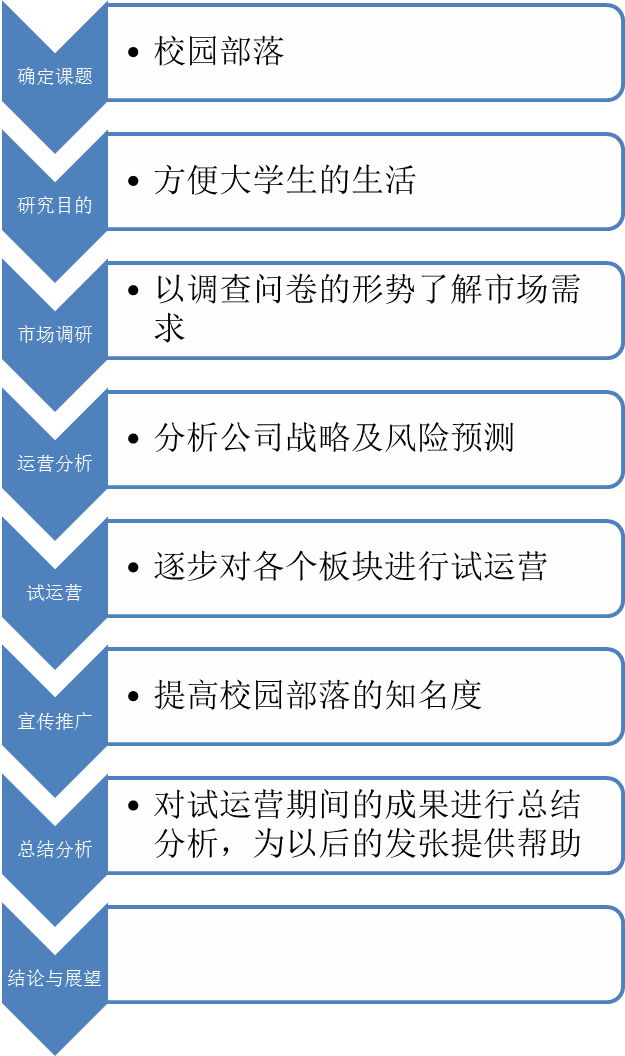 预期成果1. 根据调查资料撰写调查报告一份2. 项目可行性分析报告一份3. 年度预算报告一份4. “校园部落”的开发战略计划一份项目的技术路线及预期成果本项目研究技术路线本项目主要采取调查研究模式，综合采用文献法、观察与访谈法、实验法等研究手段来开展对课题研究。在研究前期，小组成员确定课题后，对校园移动手机应用的相关数据、资料进行了大量搜集。从中期起将进行预算、市场等的相关分析，最后将生产的校园APP——“校园部落”进行试运营、项目结题。此研究技术路线如下图所示：预期成果1. 根据调查资料撰写调查报告一份2. 项目可行性分析报告一份3. 年度预算报告一份4. “校园部落”的开发战略计划一份项目的技术路线及预期成果本项目研究技术路线本项目主要采取调查研究模式，综合采用文献法、观察与访谈法、实验法等研究手段来开展对课题研究。在研究前期，小组成员确定课题后，对校园移动手机应用的相关数据、资料进行了大量搜集。从中期起将进行预算、市场等的相关分析，最后将生产的校园APP——“校园部落”进行试运营、项目结题。此研究技术路线如下图所示：预期成果1. 根据调查资料撰写调查报告一份2. 项目可行性分析报告一份3. 年度预算报告一份4. “校园部落”的开发战略计划一份项目的技术路线及预期成果本项目研究技术路线本项目主要采取调查研究模式，综合采用文献法、观察与访谈法、实验法等研究手段来开展对课题研究。在研究前期，小组成员确定课题后，对校园移动手机应用的相关数据、资料进行了大量搜集。从中期起将进行预算、市场等的相关分析，最后将生产的校园APP——“校园部落”进行试运营、项目结题。此研究技术路线如下图所示：预期成果1. 根据调查资料撰写调查报告一份2. 项目可行性分析报告一份3. 年度预算报告一份4. “校园部落”的开发战略计划一份项目的技术路线及预期成果本项目研究技术路线本项目主要采取调查研究模式，综合采用文献法、观察与访谈法、实验法等研究手段来开展对课题研究。在研究前期，小组成员确定课题后，对校园移动手机应用的相关数据、资料进行了大量搜集。从中期起将进行预算、市场等的相关分析，最后将生产的校园APP——“校园部落”进行试运营、项目结题。此研究技术路线如下图所示：预期成果1. 根据调查资料撰写调查报告一份2. 项目可行性分析报告一份3. 年度预算报告一份4. “校园部落”的开发战略计划一份项目的技术路线及预期成果本项目研究技术路线本项目主要采取调查研究模式，综合采用文献法、观察与访谈法、实验法等研究手段来开展对课题研究。在研究前期，小组成员确定课题后，对校园移动手机应用的相关数据、资料进行了大量搜集。从中期起将进行预算、市场等的相关分析，最后将生产的校园APP——“校园部落”进行试运营、项目结题。此研究技术路线如下图所示：预期成果1. 根据调查资料撰写调查报告一份2. 项目可行性分析报告一份3. 年度预算报告一份4. “校园部落”的开发战略计划一份项目的技术路线及预期成果本项目研究技术路线本项目主要采取调查研究模式，综合采用文献法、观察与访谈法、实验法等研究手段来开展对课题研究。在研究前期，小组成员确定课题后，对校园移动手机应用的相关数据、资料进行了大量搜集。从中期起将进行预算、市场等的相关分析，最后将生产的校园APP——“校园部落”进行试运营、项目结题。此研究技术路线如下图所示：预期成果1. 根据调查资料撰写调查报告一份2. 项目可行性分析报告一份3. 年度预算报告一份4. “校园部落”的开发战略计划一份年度目标和工作内容（分年度写）（一）2016年1）2016.5-2016.12进一步清理研究思路，落实分工任务，完成总路线中试运营前期工作，如二手市场物品收集整理与分析，组建参与各个项目的公众号及QQ群。（二）2017年1）2017.1课题组成员将根据所获取的相关数据资料，进行研究课题的论文撰写工作，总结2016的工作成果及对2017的发展进行规划。2）2017.2-2017.6 加大宣传推广力度。3）2017.6-2017.12 试运营。（三）2018年1）2018.1 总结2017年工作成果，及对2018的发展进行规划。2）2018.2-2018.5 最后工作总结，向项目主管部门申请鉴定结题。年度目标和工作内容（分年度写）（一）2016年1）2016.5-2016.12进一步清理研究思路，落实分工任务，完成总路线中试运营前期工作，如二手市场物品收集整理与分析，组建参与各个项目的公众号及QQ群。（二）2017年1）2017.1课题组成员将根据所获取的相关数据资料，进行研究课题的论文撰写工作，总结2016的工作成果及对2017的发展进行规划。2）2017.2-2017.6 加大宣传推广力度。3）2017.6-2017.12 试运营。（三）2018年1）2018.1 总结2017年工作成果，及对2018的发展进行规划。2）2018.2-2018.5 最后工作总结，向项目主管部门申请鉴定结题。年度目标和工作内容（分年度写）（一）2016年1）2016.5-2016.12进一步清理研究思路，落实分工任务，完成总路线中试运营前期工作，如二手市场物品收集整理与分析，组建参与各个项目的公众号及QQ群。（二）2017年1）2017.1课题组成员将根据所获取的相关数据资料，进行研究课题的论文撰写工作，总结2016的工作成果及对2017的发展进行规划。2）2017.2-2017.6 加大宣传推广力度。3）2017.6-2017.12 试运营。（三）2018年1）2018.1 总结2017年工作成果，及对2018的发展进行规划。2）2018.2-2018.5 最后工作总结，向项目主管部门申请鉴定结题。年度目标和工作内容（分年度写）（一）2016年1）2016.5-2016.12进一步清理研究思路，落实分工任务，完成总路线中试运营前期工作，如二手市场物品收集整理与分析，组建参与各个项目的公众号及QQ群。（二）2017年1）2017.1课题组成员将根据所获取的相关数据资料，进行研究课题的论文撰写工作，总结2016的工作成果及对2017的发展进行规划。2）2017.2-2017.6 加大宣传推广力度。3）2017.6-2017.12 试运营。（三）2018年1）2018.1 总结2017年工作成果，及对2018的发展进行规划。2）2018.2-2018.5 最后工作总结，向项目主管部门申请鉴定结题。年度目标和工作内容（分年度写）（一）2016年1）2016.5-2016.12进一步清理研究思路，落实分工任务，完成总路线中试运营前期工作，如二手市场物品收集整理与分析，组建参与各个项目的公众号及QQ群。（二）2017年1）2017.1课题组成员将根据所获取的相关数据资料，进行研究课题的论文撰写工作，总结2016的工作成果及对2017的发展进行规划。2）2017.2-2017.6 加大宣传推广力度。3）2017.6-2017.12 试运营。（三）2018年1）2018.1 总结2017年工作成果，及对2018的发展进行规划。2）2018.2-2018.5 最后工作总结，向项目主管部门申请鉴定结题。年度目标和工作内容（分年度写）（一）2016年1）2016.5-2016.12进一步清理研究思路，落实分工任务，完成总路线中试运营前期工作，如二手市场物品收集整理与分析，组建参与各个项目的公众号及QQ群。（二）2017年1）2017.1课题组成员将根据所获取的相关数据资料，进行研究课题的论文撰写工作，总结2016的工作成果及对2017的发展进行规划。2）2017.2-2017.6 加大宣传推广力度。3）2017.6-2017.12 试运营。（三）2018年1）2018.1 总结2017年工作成果，及对2018的发展进行规划。2）2018.2-2018.5 最后工作总结，向项目主管部门申请鉴定结题。年度目标和工作内容（分年度写）（一）2016年1）2016.5-2016.12进一步清理研究思路，落实分工任务，完成总路线中试运营前期工作，如二手市场物品收集整理与分析，组建参与各个项目的公众号及QQ群。（二）2017年1）2017.1课题组成员将根据所获取的相关数据资料，进行研究课题的论文撰写工作，总结2016的工作成果及对2017的发展进行规划。2）2017.2-2017.6 加大宣传推广力度。3）2017.6-2017.12 试运营。（三）2018年1）2018.1 总结2017年工作成果，及对2018的发展进行规划。2）2018.2-2018.5 最后工作总结，向项目主管部门申请鉴定结题。指导教师意见随着服务业和互联网技术的高速发展，大学生也逐渐成为了很重要的消费人群，该项目拟以研发手机APP的形式向周边学生提供高效、可信的服务，方便学生的生活。项目立意新颖，贴近实际，要求学生充分调查市场，进行金融学分析后运用互联网平台服务大学生，项目研究是本科阶段专业知识的一次升华，对学生具有适度的挑战性，既有实际意义，又可以锻炼和提升学生的创新能力。同时，该项目研究目标明确，具有明显的创新性和特色；项目组成员分工明确，并制订了科学合理的研究计划与进度安排，在申报阶段已表现出较强的动手能力和协作能力。综上，同意推荐本课题作为大学生创新性实验计划项目立项。签字：王德明        日期：2016.4.6指导教师意见随着服务业和互联网技术的高速发展，大学生也逐渐成为了很重要的消费人群，该项目拟以研发手机APP的形式向周边学生提供高效、可信的服务，方便学生的生活。项目立意新颖，贴近实际，要求学生充分调查市场，进行金融学分析后运用互联网平台服务大学生，项目研究是本科阶段专业知识的一次升华，对学生具有适度的挑战性，既有实际意义，又可以锻炼和提升学生的创新能力。同时，该项目研究目标明确，具有明显的创新性和特色；项目组成员分工明确，并制订了科学合理的研究计划与进度安排，在申报阶段已表现出较强的动手能力和协作能力。综上，同意推荐本课题作为大学生创新性实验计划项目立项。签字：王德明        日期：2016.4.6指导教师意见随着服务业和互联网技术的高速发展，大学生也逐渐成为了很重要的消费人群，该项目拟以研发手机APP的形式向周边学生提供高效、可信的服务，方便学生的生活。项目立意新颖，贴近实际，要求学生充分调查市场，进行金融学分析后运用互联网平台服务大学生，项目研究是本科阶段专业知识的一次升华，对学生具有适度的挑战性，既有实际意义，又可以锻炼和提升学生的创新能力。同时，该项目研究目标明确，具有明显的创新性和特色；项目组成员分工明确，并制订了科学合理的研究计划与进度安排，在申报阶段已表现出较强的动手能力和协作能力。综上，同意推荐本课题作为大学生创新性实验计划项目立项。签字：王德明        日期：2016.4.6指导教师意见随着服务业和互联网技术的高速发展，大学生也逐渐成为了很重要的消费人群，该项目拟以研发手机APP的形式向周边学生提供高效、可信的服务，方便学生的生活。项目立意新颖，贴近实际，要求学生充分调查市场，进行金融学分析后运用互联网平台服务大学生，项目研究是本科阶段专业知识的一次升华，对学生具有适度的挑战性，既有实际意义，又可以锻炼和提升学生的创新能力。同时，该项目研究目标明确，具有明显的创新性和特色；项目组成员分工明确，并制订了科学合理的研究计划与进度安排，在申报阶段已表现出较强的动手能力和协作能力。综上，同意推荐本课题作为大学生创新性实验计划项目立项。签字：王德明        日期：2016.4.6指导教师意见随着服务业和互联网技术的高速发展，大学生也逐渐成为了很重要的消费人群，该项目拟以研发手机APP的形式向周边学生提供高效、可信的服务，方便学生的生活。项目立意新颖，贴近实际，要求学生充分调查市场，进行金融学分析后运用互联网平台服务大学生，项目研究是本科阶段专业知识的一次升华，对学生具有适度的挑战性，既有实际意义，又可以锻炼和提升学生的创新能力。同时，该项目研究目标明确，具有明显的创新性和特色；项目组成员分工明确，并制订了科学合理的研究计划与进度安排，在申报阶段已表现出较强的动手能力和协作能力。综上，同意推荐本课题作为大学生创新性实验计划项目立项。签字：王德明        日期：2016.4.6指导教师意见随着服务业和互联网技术的高速发展，大学生也逐渐成为了很重要的消费人群，该项目拟以研发手机APP的形式向周边学生提供高效、可信的服务，方便学生的生活。项目立意新颖，贴近实际，要求学生充分调查市场，进行金融学分析后运用互联网平台服务大学生，项目研究是本科阶段专业知识的一次升华，对学生具有适度的挑战性，既有实际意义，又可以锻炼和提升学生的创新能力。同时，该项目研究目标明确，具有明显的创新性和特色；项目组成员分工明确，并制订了科学合理的研究计划与进度安排，在申报阶段已表现出较强的动手能力和协作能力。综上，同意推荐本课题作为大学生创新性实验计划项目立项。签字：王德明        日期：2016.4.6指导教师意见随着服务业和互联网技术的高速发展，大学生也逐渐成为了很重要的消费人群，该项目拟以研发手机APP的形式向周边学生提供高效、可信的服务，方便学生的生活。项目立意新颖，贴近实际，要求学生充分调查市场，进行金融学分析后运用互联网平台服务大学生，项目研究是本科阶段专业知识的一次升华，对学生具有适度的挑战性，既有实际意义，又可以锻炼和提升学生的创新能力。同时，该项目研究目标明确，具有明显的创新性和特色；项目组成员分工明确，并制订了科学合理的研究计划与进度安排，在申报阶段已表现出较强的动手能力和协作能力。综上，同意推荐本课题作为大学生创新性实验计划项目立项。签字：王德明        日期：2016.4.6